Programas y Proyectos de InversiónEl Centro de Rehabilitación Integral y Escuela en Terapia Física y Rehabilitación no realiza programas y proyectos de inversión.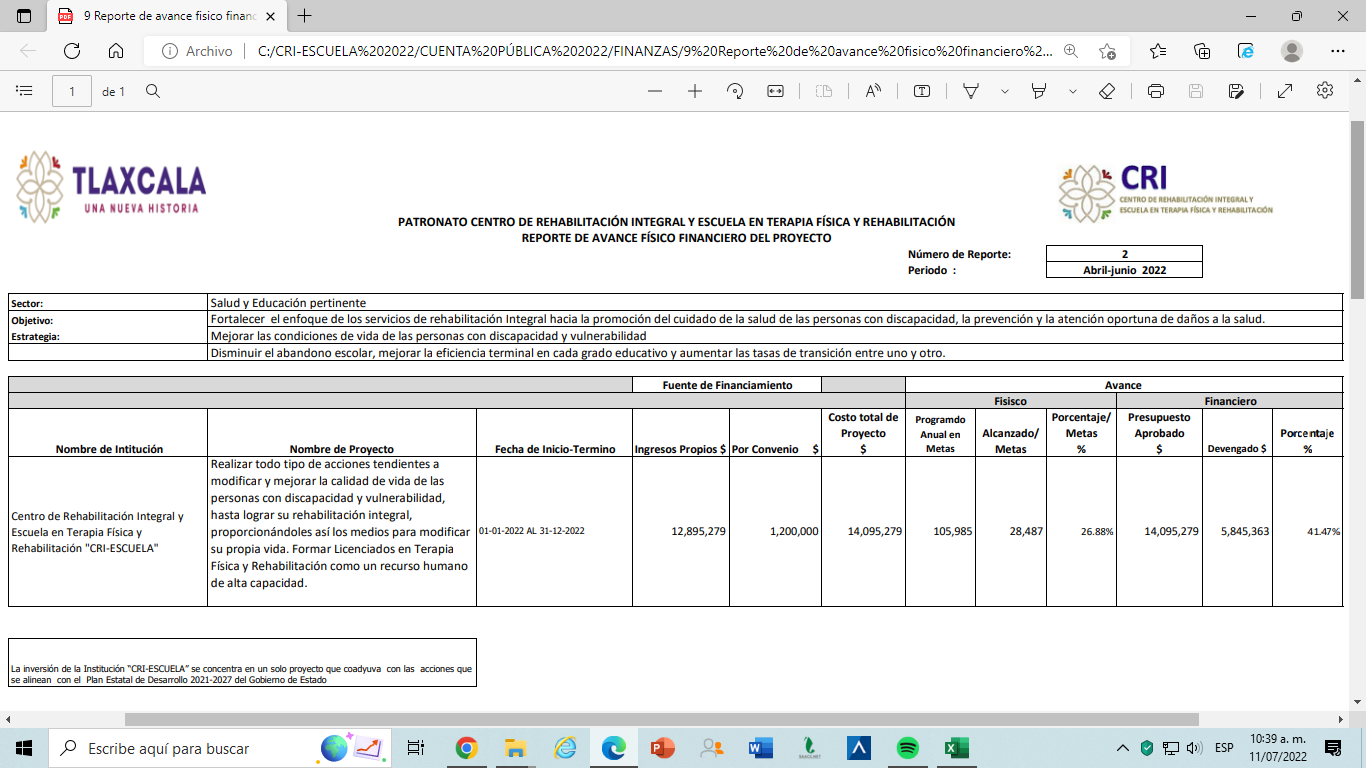 Nombre del Proyecto o ProgramaMunicipioDescripciónImporte Autorizado---0.00		GOBIERNO DEL ESTADO DE TLAXCALA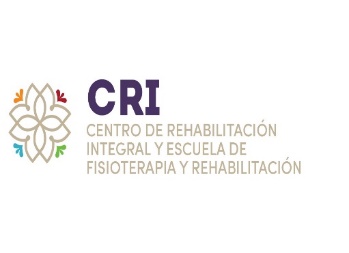 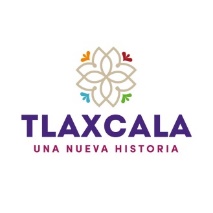 CENTRO DE REHABILITACIÓN INTEGRAL Y ESCUELA EN TERAPIA FÍSICA Y REHABILTACIÓN 	REPORTE DE VARIABLE			GOBIERNO DEL ESTADO DE TLAXCALACENTRO DE REHABILITACIÓN INTEGRAL Y ESCUELA EN TERAPIA FÍSICA Y REHABILTACIÓN 	REPORTE DE VARIABLE			GOBIERNO DEL ESTADO DE TLAXCALACENTRO DE REHABILITACIÓN INTEGRAL Y ESCUELA EN TERAPIA FÍSICA Y REHABILTACIÓN 	REPORTE DE VARIABLE			GOBIERNO DEL ESTADO DE TLAXCALACENTRO DE REHABILITACIÓN INTEGRAL Y ESCUELA EN TERAPIA FÍSICA Y REHABILTACIÓN 	REPORTE DE VARIABLE			GOBIERNO DEL ESTADO DE TLAXCALACENTRO DE REHABILITACIÓN INTEGRAL Y ESCUELA EN TERAPIA FÍSICA Y REHABILTACIÓN 	REPORTE DE VARIABLE			GOBIERNO DEL ESTADO DE TLAXCALACENTRO DE REHABILITACIÓN INTEGRAL Y ESCUELA EN TERAPIA FÍSICA Y REHABILTACIÓN 	REPORTE DE VARIABLE			GOBIERNO DEL ESTADO DE TLAXCALACENTRO DE REHABILITACIÓN INTEGRAL Y ESCUELA EN TERAPIA FÍSICA Y REHABILTACIÓN 	REPORTE DE VARIABLE	ESTRUCTURA PROGRAMÁTICAESTRUCTURA PROGRAMÁTICAESTRUCTURA PROGRAMÁTICAESTRUCTURA PROGRAMÁTICAESTRUCTURA PROGRAMÁTICAESTRUCTURA PROGRAMÁTICAESTRUCTURA PROGRAMÁTICADEPENDENCIA:DEPENDENCIA:CENTRO DE REHABILITACIÓN INTEGRAL Y ESCURELA EN TERAPIA FÍSICA Y REHABILITACIÓNCENTRO DE REHABILITACIÓN INTEGRAL Y ESCURELA EN TERAPIA FÍSICA Y REHABILITACIÓNCENTRO DE REHABILITACIÓN INTEGRAL Y ESCURELA EN TERAPIA FÍSICA Y REHABILITACIÓNTIPO DE INDICADOR: ESTRATÉGICOTIPO DE INDICADOR: ESTRATÉGICOPROYECTO:PROYECTO:Realizar todo tipo de acciones tendientes a modificar y mejorar la calidad de vida de las personas con discapacidad y vulnerabilidad, hasta lograr su rehabilitación integral, proporcionándoles así los medios para modificar su propia vida. Formar Licenciados en Terapia Física y Rehabilitación como un recurso humano de alta capacidad.Realizar todo tipo de acciones tendientes a modificar y mejorar la calidad de vida de las personas con discapacidad y vulnerabilidad, hasta lograr su rehabilitación integral, proporcionándoles así los medios para modificar su propia vida. Formar Licenciados en Terapia Física y Rehabilitación como un recurso humano de alta capacidad.Realizar todo tipo de acciones tendientes a modificar y mejorar la calidad de vida de las personas con discapacidad y vulnerabilidad, hasta lograr su rehabilitación integral, proporcionándoles así los medios para modificar su propia vida. Formar Licenciados en Terapia Física y Rehabilitación como un recurso humano de alta capacidad.DIMENSIÓN QUE ATIENDE: EFICACIADIMENSIÓN QUE ATIENDE: EFICACIAOBJETIVOS:OBJETIVOS:Fortalecer  el enfoque de los servicios de rehabilitación Integral hacia la promoción del cuidado de la salud de las personas con discapacidad, la prevención y la atención oportuna de daños a la salud.Fortalecer  el enfoque de los servicios de rehabilitación Integral hacia la promoción del cuidado de la salud de las personas con discapacidad, la prevención y la atención oportuna de daños a la salud.Fortalecer  el enfoque de los servicios de rehabilitación Integral hacia la promoción del cuidado de la salud de las personas con discapacidad, la prevención y la atención oportuna de daños a la salud.UNIDAD DE MEDIDA: PORCENTAJEUNIDAD DE MEDIDA: PORCENTAJEINDICADOR:INDICADOR:Número de consultas realizadas a pacientes y público en general.Número de consultas realizadas a pacientes y público en general.Número de consultas realizadas a pacientes y público en general.MEDIO DE VERIFICACIÓN:MEDIO DE VERIFICACIÓN:Reporte general de servicios emitidos por el sistema SAE, recibos de pago, hojas de trabajo, agendas y R.T.M.  Reporte general de servicios emitidos por el sistema SAE, recibos de pago, hojas de trabajo, agendas y R.T.M.  Reporte general de servicios emitidos por el sistema SAE, recibos de pago, hojas de trabajo, agendas y R.T.M.  ENE-MARENE-MARABR-JUNJUL-SEPJUL-SEPOCT-DICOCT-DICPROGRAMADO2,904.002,904.003,071.000.000.000.000.00ALCANZADO3,310.003,310.004,145.000.000.000.000.00% DE AVANCE114 %114 %135 %0.000.000.000.00ELABORÓELABORÓRESPONSABLE DEL PROYECTOAUTORIZÓAUTORIZÓAUTORIZÓC.P. MARÍA GUADALUPE VÁSQUEZ PÉREZC.P. MARÍA GUADALUPE VÁSQUEZ PÉREZL.F. Y R. IVÁN LUNA CEDEÑOL.F. Y R. IVÁN LUNA CEDEÑOL.F. Y R. IVÁN LUNA CEDEÑOL.F. Y R. IVÁN LUNA CEDEÑOCOORDINADORA ADMINISTRATIVACOORDINADORA ADMINISTRATIVADIRECTOR GENERALDIRECTOR GENERALDIRECTOR GENERALDIRECTOR GENERALGOBIERNO DEL ESTADO DE TLAXCALA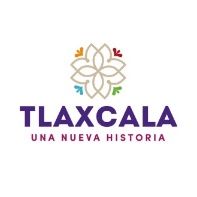 CENTRO DE REHABILITACIÓN INTEGRAL Y ESCUELA EN TERAPIA FÍSICA Y REHABILTACIÓN REPORTE DE VARIABLEGOBIERNO DEL ESTADO DE TLAXCALACENTRO DE REHABILITACIÓN INTEGRAL Y ESCUELA EN TERAPIA FÍSICA Y REHABILTACIÓN REPORTE DE VARIABLEGOBIERNO DEL ESTADO DE TLAXCALACENTRO DE REHABILITACIÓN INTEGRAL Y ESCUELA EN TERAPIA FÍSICA Y REHABILTACIÓN REPORTE DE VARIABLEGOBIERNO DEL ESTADO DE TLAXCALACENTRO DE REHABILITACIÓN INTEGRAL Y ESCUELA EN TERAPIA FÍSICA Y REHABILTACIÓN REPORTE DE VARIABLEGOBIERNO DEL ESTADO DE TLAXCALACENTRO DE REHABILITACIÓN INTEGRAL Y ESCUELA EN TERAPIA FÍSICA Y REHABILTACIÓN REPORTE DE VARIABLEESTRUCTURA ADMINISTRATIVA Y PROGRAMÁTICAESTRUCTURA ADMINISTRATIVA Y PROGRAMÁTICAESTRUCTURA ADMINISTRATIVA Y PROGRAMÁTICAESTRUCTURA ADMINISTRATIVA Y PROGRAMÁTICAESTRUCTURA ADMINISTRATIVA Y PROGRAMÁTICADEPENDENCIA:CENTRO DE REHABILITACIÓN INTEGRAL Y ESCURELA EN TERAPIA FÍSICA Y REHABILITACIÓNCENTRO DE REHABILITACIÓN INTEGRAL Y ESCURELA EN TERAPIA FÍSICA Y REHABILITACIÓNCENTRO DE REHABILITACIÓN INTEGRAL Y ESCURELA EN TERAPIA FÍSICA Y REHABILITACIÓNTIPO DE INDICADOR: ESTRATEGICOPROYECTO:Realizar todo tipo de acciones tendientes a modificar y mejorar la calidad de vida de las personas con discapacidad y vulnerabilidad, hasta lograr su rehabilitación integral, proporcionándoles así los medios para modificar su propia vida. Formar Licenciados en Terapia Física y Rehabilitación como un recurso humano de alta capacidad.Realizar todo tipo de acciones tendientes a modificar y mejorar la calidad de vida de las personas con discapacidad y vulnerabilidad, hasta lograr su rehabilitación integral, proporcionándoles así los medios para modificar su propia vida. Formar Licenciados en Terapia Física y Rehabilitación como un recurso humano de alta capacidad.Realizar todo tipo de acciones tendientes a modificar y mejorar la calidad de vida de las personas con discapacidad y vulnerabilidad, hasta lograr su rehabilitación integral, proporcionándoles así los medios para modificar su propia vida. Formar Licenciados en Terapia Física y Rehabilitación como un recurso humano de alta capacidad.DIMENSIÓN QUE ATIENDE: EFICACIAOBJETIVOS:Fortalecer  el enfoque de los servicios de rehabilitación Integral hacia la promoción del cuidado de la salud de las personas con discapacidad, la prevención y la atención oportuna de daños a la salud..Fortalecer  el enfoque de los servicios de rehabilitación Integral hacia la promoción del cuidado de la salud de las personas con discapacidad, la prevención y la atención oportuna de daños a la salud..Fortalecer  el enfoque de los servicios de rehabilitación Integral hacia la promoción del cuidado de la salud de las personas con discapacidad, la prevención y la atención oportuna de daños a la salud..FRECUENCIA DEL INDICADOR: TRIMESTRALINDICADOR:Número de consultas realizadas a pacientes y público en general.Número de consultas realizadas a pacientes y público en general.Número de consultas realizadas a pacientes y público en general.UNIDAD DE MEDIDA: PORCENTAJEMÉTODO DE CÁLCULO( Número de consultas de especialidad otorgadas / Número de consultas de especialidad programadas )*100ESTRUCTURA DEL INDICADORESTRUCTURA DEL INDICADORESTRUCTURA DEL INDICADORESTRUCTURA DEL INDICADORESTRUCTURA DEL INDICADORTIPOELEMENTODESCRIPCIÓNVALORUNIDAD DE MEDIDAVARIABLESONúmero de consultas de especialidad otorgadas4,145.00PORCENTAJECONSTANTESSNúmero de consultas de especialidad programadas3,071.00PORCENTAJEENE-MARABR-JUNJUL-SEPOCT-DICPROGRAMADO2,904.003,071.000.000.00EVALUADO114 %135 %0.000.00GOBIERNO DEL ESTADO DE TLAXCALACENTRO DE REHABILITACIÓN INTEGRAL Y ESCUELA EN TERAPIA FÍSICA Y REHABILTACIÓN REPORTE DE VARIABLEGOBIERNO DEL ESTADO DE TLAXCALACENTRO DE REHABILITACIÓN INTEGRAL Y ESCUELA EN TERAPIA FÍSICA Y REHABILTACIÓN REPORTE DE VARIABLEGOBIERNO DEL ESTADO DE TLAXCALACENTRO DE REHABILITACIÓN INTEGRAL Y ESCUELA EN TERAPIA FÍSICA Y REHABILTACIÓN REPORTE DE VARIABLEESTRUCTURA ADMINISTRATIVA Y PROGRAMÁTICAESTRUCTURA ADMINISTRATIVA Y PROGRAMÁTICAESTRUCTURA ADMINISTRATIVA Y PROGRAMÁTICADEPENDENCIA:CENTRO DE REHABILITACIÓN INTEGRAL Y ESCURELA EN TERAPIA FÍSICA Y REHABILITACIÓNTIPO DE INDICADOR: ESTRATÉGICOPROYECTO:Realizar todo tipo de acciones tendientes a modificar y mejorar la calidad de vida de las personas con discapacidad y vulnerabilidad, hasta lograr su rehabilitación integral, proporcionándoles así los medios para modificar su propia vida. Formar Licenciados en Terapia Física y Rehabilitación como un recurso humano de alta capacidad.DIMENSIÓN QUE ATIENDE: EFICACIACOMPORTAMIENTO DEL INDICADORELABORÓELABORÓELABORÓELABORÓRESPONSABLE DEL PROYECTORESPONSABLE DEL PROYECTORESPONSABLE DEL PROYECTOAUTORIZÓAUTORIZÓAUTORIZÓC.P. MARÍA GUADALUPE VÁSQUEZ PÉREZC.P. MARÍA GUADALUPE VÁSQUEZ PÉREZC.P. MARÍA GUADALUPE VÁSQUEZ PÉREZC.P. MARÍA GUADALUPE VÁSQUEZ PÉREZL.F. Y R. IVÁN LUNA CEDEÑOL.F. Y R. IVÁN LUNA CEDEÑOL.F. Y R. IVÁN LUNA CEDEÑOL.F. Y R. IVÁN LUNA CEDEÑOL.F. Y R. IVÁN LUNA CEDEÑOL.F. Y R. IVÁN LUNA CEDEÑOCOORDINADORA ADMINISTRATIVACOORDINADORA ADMINISTRATIVACOORDINADORA ADMINISTRATIVACOORDINADORA ADMINISTRATIVADIRECTOR GENERALDIRECTOR GENERALDIRECTOR GENERALDIRECTOR GENERALDIRECTOR GENERALDIRECTOR GENERAL		GOBIERNO DEL ESTADO DE TLAXCALACENTRO DE REHABILITACIÓN INTEGRAL Y ESCUELA EN TERAPIA FÍSICA Y REHABILTACIÓN 	REPORTE DE VARIABLE			GOBIERNO DEL ESTADO DE TLAXCALACENTRO DE REHABILITACIÓN INTEGRAL Y ESCUELA EN TERAPIA FÍSICA Y REHABILTACIÓN 	REPORTE DE VARIABLE			GOBIERNO DEL ESTADO DE TLAXCALACENTRO DE REHABILITACIÓN INTEGRAL Y ESCUELA EN TERAPIA FÍSICA Y REHABILTACIÓN 	REPORTE DE VARIABLE			GOBIERNO DEL ESTADO DE TLAXCALACENTRO DE REHABILITACIÓN INTEGRAL Y ESCUELA EN TERAPIA FÍSICA Y REHABILTACIÓN 	REPORTE DE VARIABLE			GOBIERNO DEL ESTADO DE TLAXCALACENTRO DE REHABILITACIÓN INTEGRAL Y ESCUELA EN TERAPIA FÍSICA Y REHABILTACIÓN 	REPORTE DE VARIABLE			GOBIERNO DEL ESTADO DE TLAXCALACENTRO DE REHABILITACIÓN INTEGRAL Y ESCUELA EN TERAPIA FÍSICA Y REHABILTACIÓN 	REPORTE DE VARIABLE			GOBIERNO DEL ESTADO DE TLAXCALACENTRO DE REHABILITACIÓN INTEGRAL Y ESCUELA EN TERAPIA FÍSICA Y REHABILTACIÓN 	REPORTE DE VARIABLE			GOBIERNO DEL ESTADO DE TLAXCALACENTRO DE REHABILITACIÓN INTEGRAL Y ESCUELA EN TERAPIA FÍSICA Y REHABILTACIÓN 	REPORTE DE VARIABLE			GOBIERNO DEL ESTADO DE TLAXCALACENTRO DE REHABILITACIÓN INTEGRAL Y ESCUELA EN TERAPIA FÍSICA Y REHABILTACIÓN 	REPORTE DE VARIABLE			GOBIERNO DEL ESTADO DE TLAXCALACENTRO DE REHABILITACIÓN INTEGRAL Y ESCUELA EN TERAPIA FÍSICA Y REHABILTACIÓN 	REPORTE DE VARIABLE	ESTRUCTURA PROGRAMÁTICAESTRUCTURA PROGRAMÁTICAESTRUCTURA PROGRAMÁTICAESTRUCTURA PROGRAMÁTICAESTRUCTURA PROGRAMÁTICAESTRUCTURA PROGRAMÁTICAESTRUCTURA PROGRAMÁTICAESTRUCTURA PROGRAMÁTICAESTRUCTURA PROGRAMÁTICAESTRUCTURA PROGRAMÁTICADEPENDENCIA:DEPENDENCIA:CENTRO DE REHABILITACIÓN INTEGRAL Y ESCURELA EN TERAPIA FÍSICA Y REHABILITACIÓNCENTRO DE REHABILITACIÓN INTEGRAL Y ESCURELA EN TERAPIA FÍSICA Y REHABILITACIÓNCENTRO DE REHABILITACIÓN INTEGRAL Y ESCURELA EN TERAPIA FÍSICA Y REHABILITACIÓNCENTRO DE REHABILITACIÓN INTEGRAL Y ESCURELA EN TERAPIA FÍSICA Y REHABILITACIÓNCENTRO DE REHABILITACIÓN INTEGRAL Y ESCURELA EN TERAPIA FÍSICA Y REHABILITACIÓNTIPO DE INDICADOR: ESTRATÉGICOTIPO DE INDICADOR: ESTRATÉGICOTIPO DE INDICADOR: ESTRATÉGICOPROYECTO:PROYECTO:Realizar todo tipo de acciones tendientes a modificar y mejorar la calidad de vida de las personas con discapacidad y vulnerabilidad, hasta lograr su rehabilitación integral, proporcionándoles así los medios para modificar su propia vida. Formar Licenciados en Terapia Física y Rehabilitación como un recurso humano de alta capacidad.Realizar todo tipo de acciones tendientes a modificar y mejorar la calidad de vida de las personas con discapacidad y vulnerabilidad, hasta lograr su rehabilitación integral, proporcionándoles así los medios para modificar su propia vida. Formar Licenciados en Terapia Física y Rehabilitación como un recurso humano de alta capacidad.Realizar todo tipo de acciones tendientes a modificar y mejorar la calidad de vida de las personas con discapacidad y vulnerabilidad, hasta lograr su rehabilitación integral, proporcionándoles así los medios para modificar su propia vida. Formar Licenciados en Terapia Física y Rehabilitación como un recurso humano de alta capacidad.Realizar todo tipo de acciones tendientes a modificar y mejorar la calidad de vida de las personas con discapacidad y vulnerabilidad, hasta lograr su rehabilitación integral, proporcionándoles así los medios para modificar su propia vida. Formar Licenciados en Terapia Física y Rehabilitación como un recurso humano de alta capacidad.Realizar todo tipo de acciones tendientes a modificar y mejorar la calidad de vida de las personas con discapacidad y vulnerabilidad, hasta lograr su rehabilitación integral, proporcionándoles así los medios para modificar su propia vida. Formar Licenciados en Terapia Física y Rehabilitación como un recurso humano de alta capacidad.DIMENSIÓN QUE ATIENDE: EFICACIADIMENSIÓN QUE ATIENDE: EFICACIADIMENSIÓN QUE ATIENDE: EFICACIAOBJETIVOS:OBJETIVOS:Fortalecer  el enfoque de los servicios de rehabilitación Integral hacia la promoción del cuidado de la salud de las personas con discapacidad, la prevención y la atención oportuna de daños a la salud.Fortalecer  el enfoque de los servicios de rehabilitación Integral hacia la promoción del cuidado de la salud de las personas con discapacidad, la prevención y la atención oportuna de daños a la salud.Fortalecer  el enfoque de los servicios de rehabilitación Integral hacia la promoción del cuidado de la salud de las personas con discapacidad, la prevención y la atención oportuna de daños a la salud.Fortalecer  el enfoque de los servicios de rehabilitación Integral hacia la promoción del cuidado de la salud de las personas con discapacidad, la prevención y la atención oportuna de daños a la salud.Fortalecer  el enfoque de los servicios de rehabilitación Integral hacia la promoción del cuidado de la salud de las personas con discapacidad, la prevención y la atención oportuna de daños a la salud.UNIDAD DE MEDIDA: PORCENTAJEUNIDAD DE MEDIDA: PORCENTAJEUNIDAD DE MEDIDA: PORCENTAJEINDICADOR:INDICADOR:Número de Estudios realizados a público en general.Número de Estudios realizados a público en general.Número de Estudios realizados a público en general.Número de Estudios realizados a público en general.Número de Estudios realizados a público en general.MEDIO DE VERIFICACIÓN:MEDIO DE VERIFICACIÓN:Reporte general de servicios emitidos por el sistema SAE, recibos de pago, hojas de trabajo, agendas, estudios de diagnóstico y R.T.M.  Reporte general de servicios emitidos por el sistema SAE, recibos de pago, hojas de trabajo, agendas, estudios de diagnóstico y R.T.M.  Reporte general de servicios emitidos por el sistema SAE, recibos de pago, hojas de trabajo, agendas, estudios de diagnóstico y R.T.M.  Reporte general de servicios emitidos por el sistema SAE, recibos de pago, hojas de trabajo, agendas, estudios de diagnóstico y R.T.M.  Reporte general de servicios emitidos por el sistema SAE, recibos de pago, hojas de trabajo, agendas, estudios de diagnóstico y R.T.M.  ENE-MARENE-MARENE-MARABR-JUNJUL-SEPJUL-SEPJUL-SEPOCT-DICPROGRAMADO400.00400.00400.00457.000.000.000.000.00ALCANZADO406.00406.00406.00534.000.000.000.000.00% DE AVANCE102 %102 %102 %117 %0.000.000.000.00ELABORÓELABORÓRESPONSABLE DEL PROYECTOAUTORIZÓAUTORIZÓAUTORIZÓC.P. MARÍA GUADALUPE VÁSQUEZ PÉREZC.P. MARÍA GUADALUPE VÁSQUEZ PÉREZL.F. Y R. IVÁN LUNA CEDEÑOL.F. Y R. IVÁN LUNA CEDEÑOL.F. Y R. IVÁN LUNA CEDEÑOL.F. Y R. IVÁN LUNA CEDEÑOCOORDINADORA ADMINISTRATIVACOORDINADORA ADMINISTRATIVADIRECTOR GENERALDIRECTOR GENERALDIRECTOR GENERALDIRECTOR GENERALGOBIERNO DEL ESTADO DE TLAXCALACENTRO DE REHABILITACIÓN INTEGRAL Y ESCUELA EN TERAPIA FÍSICA Y REHABILTACIÓN REPORTE DE VARIABLEGOBIERNO DEL ESTADO DE TLAXCALACENTRO DE REHABILITACIÓN INTEGRAL Y ESCUELA EN TERAPIA FÍSICA Y REHABILTACIÓN REPORTE DE VARIABLEGOBIERNO DEL ESTADO DE TLAXCALACENTRO DE REHABILITACIÓN INTEGRAL Y ESCUELA EN TERAPIA FÍSICA Y REHABILTACIÓN REPORTE DE VARIABLEGOBIERNO DEL ESTADO DE TLAXCALACENTRO DE REHABILITACIÓN INTEGRAL Y ESCUELA EN TERAPIA FÍSICA Y REHABILTACIÓN REPORTE DE VARIABLEGOBIERNO DEL ESTADO DE TLAXCALACENTRO DE REHABILITACIÓN INTEGRAL Y ESCUELA EN TERAPIA FÍSICA Y REHABILTACIÓN REPORTE DE VARIABLEESTRUCTURA ADMINISTRATIVA Y PROGRAMÁTICAESTRUCTURA ADMINISTRATIVA Y PROGRAMÁTICAESTRUCTURA ADMINISTRATIVA Y PROGRAMÁTICAESTRUCTURA ADMINISTRATIVA Y PROGRAMÁTICAESTRUCTURA ADMINISTRATIVA Y PROGRAMÁTICADEPENDENCIA:CENTRO DE REHABILITACIÓN INTEGRAL Y ESCURELA EN TERAPIA FÍSICA Y REHABILITACIÓNCENTRO DE REHABILITACIÓN INTEGRAL Y ESCURELA EN TERAPIA FÍSICA Y REHABILITACIÓNCENTRO DE REHABILITACIÓN INTEGRAL Y ESCURELA EN TERAPIA FÍSICA Y REHABILITACIÓNTIPO DE INDICADOR: ESTRATEGICOPROYECTO:Realizar todo tipo de acciones tendientes a modificar y mejorar la calidad de vida de las personas con discapacidad y vulnerabilidad, hasta lograr su rehabilitación integral, proporcionándoles así los medios para modificar su propia vida. Formar Licenciados en Terapia Física y Rehabilitación como un recurso humano de alta capacidad.Realizar todo tipo de acciones tendientes a modificar y mejorar la calidad de vida de las personas con discapacidad y vulnerabilidad, hasta lograr su rehabilitación integral, proporcionándoles así los medios para modificar su propia vida. Formar Licenciados en Terapia Física y Rehabilitación como un recurso humano de alta capacidad.Realizar todo tipo de acciones tendientes a modificar y mejorar la calidad de vida de las personas con discapacidad y vulnerabilidad, hasta lograr su rehabilitación integral, proporcionándoles así los medios para modificar su propia vida. Formar Licenciados en Terapia Física y Rehabilitación como un recurso humano de alta capacidad.DIMENSIÓN QUE ATIENDE: EFICACIAOBJETIVOS:Fortalecer  el enfoque de los servicios de rehabilitación Integral hacia la promoción del cuidado de la salud de las personas con discapacidad, la prevención y la atención oportuna de daños a la salud..Fortalecer  el enfoque de los servicios de rehabilitación Integral hacia la promoción del cuidado de la salud de las personas con discapacidad, la prevención y la atención oportuna de daños a la salud..Fortalecer  el enfoque de los servicios de rehabilitación Integral hacia la promoción del cuidado de la salud de las personas con discapacidad, la prevención y la atención oportuna de daños a la salud..FRECUENCIA DEL INDICADOR: TRIMESTRALINDICADOR:Número de Estudios realizados a público en general.Número de Estudios realizados a público en general.Número de Estudios realizados a público en general.UNIDAD DE MEDIDA: PORCENTAJEMÉTODO DE CÁLCULO( Número de estudios otorgados / Número de estudios programados )*100ESTRUCTURA DEL INDICADORESTRUCTURA DEL INDICADORESTRUCTURA DEL INDICADORESTRUCTURA DEL INDICADORESTRUCTURA DEL INDICADORTIPOELEMENTODESCRIPCIÓNVALORUNIDAD DE MEDIDAVARIABLESONúmero de estudios otorgados534.00PORCENTAJECONSTANTESSNúmero de estudios programados457.00PORCENTAJEENE-MARABR-JUNJUL-SEPOCT-DICPROGRAMADO400.00457.000.000.00EVALUADO102 %117 %0.000.00GOBIERNO DEL ESTADO DE TLAXCALACENTRO DE REHABILITACIÓN INTEGRAL Y ESCUELA EN TERAPIA FÍSICA Y REHABILTACIÓN REPORTE DE VARIABLEGOBIERNO DEL ESTADO DE TLAXCALACENTRO DE REHABILITACIÓN INTEGRAL Y ESCUELA EN TERAPIA FÍSICA Y REHABILTACIÓN REPORTE DE VARIABLEGOBIERNO DEL ESTADO DE TLAXCALACENTRO DE REHABILITACIÓN INTEGRAL Y ESCUELA EN TERAPIA FÍSICA Y REHABILTACIÓN REPORTE DE VARIABLEESTRUCTURA ADMINISTRATIVA Y PROGRAMÁTICAESTRUCTURA ADMINISTRATIVA Y PROGRAMÁTICAESTRUCTURA ADMINISTRATIVA Y PROGRAMÁTICADEPENDENCIA:CENTRO DE REHABILITACIÓN INTEGRAL Y ESCURELA EN TERAPIA FÍSICA Y REHABILITACIÓNTIPO DE INDICADOR: ESTRATÉGICOPROYECTO:Realizar todo tipo de acciones tendientes a modificar y mejorar la calidad de vida de las personas con discapacidad y vulnerabilidad, hasta lograr su rehabilitación integral, proporcionándoles así los medios para modificar su propia vida. Formar Licenciados en Terapia Física y Rehabilitación como un recurso humano de alta capacidad.DIMENSIÓN QUE ATIENDE: EFICACIACOMPORTAMIENTO DEL INDICADORELABORÓELABORÓELABORÓELABORÓRESPONSABLE DEL PROYECTORESPONSABLE DEL PROYECTORESPONSABLE DEL PROYECTOAUTORIZÓAUTORIZÓAUTORIZÓC.P. MARÍA GUADALUPE VÁSQUEZ PÉREZC.P. MARÍA GUADALUPE VÁSQUEZ PÉREZC.P. MARÍA GUADALUPE VÁSQUEZ PÉREZC.P. MARÍA GUADALUPE VÁSQUEZ PÉREZL.F. Y R. IVÁN LUNA CEDEÑOL.F. Y R. IVÁN LUNA CEDEÑOL.F. Y R. IVÁN LUNA CEDEÑOL.F. Y R. IVÁN LUNA CEDEÑOL.F. Y R. IVÁN LUNA CEDEÑOL.F. Y R. IVÁN LUNA CEDEÑOCOORDINADORA ADMINISTRATIVACOORDINADORA ADMINISTRATIVACOORDINADORA ADMINISTRATIVACOORDINADORA ADMINISTRATIVADIRECTOR GENERALDIRECTOR GENERALDIRECTOR GENERALDIRECTOR GENERALDIRECTOR GENERALDIRECTOR GENERAL		GOBIERNO DEL ESTADO DE TLAXCALACENTRO DE REHABILITACIÓN INTEGRAL Y ESCUELA EN TERAPIA FÍSICA Y REHABILTACIÓN 	REPORTE DE VARIABLE			GOBIERNO DEL ESTADO DE TLAXCALACENTRO DE REHABILITACIÓN INTEGRAL Y ESCUELA EN TERAPIA FÍSICA Y REHABILTACIÓN 	REPORTE DE VARIABLE			GOBIERNO DEL ESTADO DE TLAXCALACENTRO DE REHABILITACIÓN INTEGRAL Y ESCUELA EN TERAPIA FÍSICA Y REHABILTACIÓN 	REPORTE DE VARIABLE			GOBIERNO DEL ESTADO DE TLAXCALACENTRO DE REHABILITACIÓN INTEGRAL Y ESCUELA EN TERAPIA FÍSICA Y REHABILTACIÓN 	REPORTE DE VARIABLE			GOBIERNO DEL ESTADO DE TLAXCALACENTRO DE REHABILITACIÓN INTEGRAL Y ESCUELA EN TERAPIA FÍSICA Y REHABILTACIÓN 	REPORTE DE VARIABLE			GOBIERNO DEL ESTADO DE TLAXCALACENTRO DE REHABILITACIÓN INTEGRAL Y ESCUELA EN TERAPIA FÍSICA Y REHABILTACIÓN 	REPORTE DE VARIABLE			GOBIERNO DEL ESTADO DE TLAXCALACENTRO DE REHABILITACIÓN INTEGRAL Y ESCUELA EN TERAPIA FÍSICA Y REHABILTACIÓN 	REPORTE DE VARIABLE			GOBIERNO DEL ESTADO DE TLAXCALACENTRO DE REHABILITACIÓN INTEGRAL Y ESCUELA EN TERAPIA FÍSICA Y REHABILTACIÓN 	REPORTE DE VARIABLE			GOBIERNO DEL ESTADO DE TLAXCALACENTRO DE REHABILITACIÓN INTEGRAL Y ESCUELA EN TERAPIA FÍSICA Y REHABILTACIÓN 	REPORTE DE VARIABLE			GOBIERNO DEL ESTADO DE TLAXCALACENTRO DE REHABILITACIÓN INTEGRAL Y ESCUELA EN TERAPIA FÍSICA Y REHABILTACIÓN 	REPORTE DE VARIABLE	ESTRUCTURA PROGRAMÁTICAESTRUCTURA PROGRAMÁTICAESTRUCTURA PROGRAMÁTICAESTRUCTURA PROGRAMÁTICAESTRUCTURA PROGRAMÁTICAESTRUCTURA PROGRAMÁTICAESTRUCTURA PROGRAMÁTICAESTRUCTURA PROGRAMÁTICAESTRUCTURA PROGRAMÁTICAESTRUCTURA PROGRAMÁTICADEPENDENCIA:DEPENDENCIA:CENTRO DE REHABILITACIÓN INTEGRAL Y ESCURELA EN TERAPIA FÍSICA Y REHABILITACIÓNCENTRO DE REHABILITACIÓN INTEGRAL Y ESCURELA EN TERAPIA FÍSICA Y REHABILITACIÓNCENTRO DE REHABILITACIÓN INTEGRAL Y ESCURELA EN TERAPIA FÍSICA Y REHABILITACIÓNCENTRO DE REHABILITACIÓN INTEGRAL Y ESCURELA EN TERAPIA FÍSICA Y REHABILITACIÓNCENTRO DE REHABILITACIÓN INTEGRAL Y ESCURELA EN TERAPIA FÍSICA Y REHABILITACIÓNTIPO DE INDICADOR: ESTRATÉGICOTIPO DE INDICADOR: ESTRATÉGICOTIPO DE INDICADOR: ESTRATÉGICOPROYECTO:PROYECTO:Realizar todo tipo de acciones tendientes a modificar y mejorar la calidad de vida de las personas con discapacidad y vulnerabilidad, hasta lograr su rehabilitación integral, proporcionándoles así los medios para modificar su propia vida. Formar Licenciados en Terapia Física y Rehabilitación como un recurso humano de alta capacidad.Realizar todo tipo de acciones tendientes a modificar y mejorar la calidad de vida de las personas con discapacidad y vulnerabilidad, hasta lograr su rehabilitación integral, proporcionándoles así los medios para modificar su propia vida. Formar Licenciados en Terapia Física y Rehabilitación como un recurso humano de alta capacidad.Realizar todo tipo de acciones tendientes a modificar y mejorar la calidad de vida de las personas con discapacidad y vulnerabilidad, hasta lograr su rehabilitación integral, proporcionándoles así los medios para modificar su propia vida. Formar Licenciados en Terapia Física y Rehabilitación como un recurso humano de alta capacidad.Realizar todo tipo de acciones tendientes a modificar y mejorar la calidad de vida de las personas con discapacidad y vulnerabilidad, hasta lograr su rehabilitación integral, proporcionándoles así los medios para modificar su propia vida. Formar Licenciados en Terapia Física y Rehabilitación como un recurso humano de alta capacidad.Realizar todo tipo de acciones tendientes a modificar y mejorar la calidad de vida de las personas con discapacidad y vulnerabilidad, hasta lograr su rehabilitación integral, proporcionándoles así los medios para modificar su propia vida. Formar Licenciados en Terapia Física y Rehabilitación como un recurso humano de alta capacidad.DIMENSIÓN QUE ATIENDE: EFICACIADIMENSIÓN QUE ATIENDE: EFICACIADIMENSIÓN QUE ATIENDE: EFICACIAOBJETIVOS:OBJETIVOS:Fortalecer  el enfoque de los servicios de rehabilitación Integral hacia la promoción del cuidado de la salud de las personas con discapacidad, la prevención y la atención oportuna de daños a la salud.Fortalecer  el enfoque de los servicios de rehabilitación Integral hacia la promoción del cuidado de la salud de las personas con discapacidad, la prevención y la atención oportuna de daños a la salud.Fortalecer  el enfoque de los servicios de rehabilitación Integral hacia la promoción del cuidado de la salud de las personas con discapacidad, la prevención y la atención oportuna de daños a la salud.Fortalecer  el enfoque de los servicios de rehabilitación Integral hacia la promoción del cuidado de la salud de las personas con discapacidad, la prevención y la atención oportuna de daños a la salud.Fortalecer  el enfoque de los servicios de rehabilitación Integral hacia la promoción del cuidado de la salud de las personas con discapacidad, la prevención y la atención oportuna de daños a la salud.UNIDAD DE MEDIDA: PORCENTAJEUNIDAD DE MEDIDA: PORCENTAJEUNIDAD DE MEDIDA: PORCENTAJEINDICADOR:INDICADOR:Porcentaje de Cumplimiento en la evaluación y atención a alumnos de educación básicaPorcentaje de Cumplimiento en la evaluación y atención a alumnos de educación básicaPorcentaje de Cumplimiento en la evaluación y atención a alumnos de educación básicaPorcentaje de Cumplimiento en la evaluación y atención a alumnos de educación básicaPorcentaje de Cumplimiento en la evaluación y atención a alumnos de educación básicaMEDIO DE VERIFICACIÓN:MEDIO DE VERIFICACIÓN:Oficios de solicitud a escuelas, listado alumnos, evidencia fotográfica, recibos de pago, agendas (si es el caso) y R.T.M.      Oficios de solicitud a escuelas, listado alumnos, evidencia fotográfica, recibos de pago, agendas (si es el caso) y R.T.M.      Oficios de solicitud a escuelas, listado alumnos, evidencia fotográfica, recibos de pago, agendas (si es el caso) y R.T.M.      Oficios de solicitud a escuelas, listado alumnos, evidencia fotográfica, recibos de pago, agendas (si es el caso) y R.T.M.      Oficios de solicitud a escuelas, listado alumnos, evidencia fotográfica, recibos de pago, agendas (si es el caso) y R.T.M.      ENE-MARENE-MARENE-MARABR-JUNJUL-SEPJUL-SEPJUL-SEPOCT-DICPROGRAMADO362.00362.00362.00600.000.000.000.000.00ALCANZADO401.00401.00401.00197.000.000.000.000.00% DE AVANCE111 %111 %111 %33 %0.000.000.000.00ELABORÓELABORÓRESPONSABLE DEL PROYECTOAUTORIZÓAUTORIZÓAUTORIZÓC.P. MARÍA GUADALUPE VÁSQUEZ PÉREZC.P. MARÍA GUADALUPE VÁSQUEZ PÉREZL.F. Y R. IVÁN LUNA CEDEÑOL.F. Y R. IVÁN LUNA CEDEÑOL.F. Y R. IVÁN LUNA CEDEÑOL.F. Y R. IVÁN LUNA CEDEÑOCOORDINADORA ADMINISTRATIVACOORDINADORA ADMINISTRATIVADIRECTOR GENERALDIRECTOR GENERALDIRECTOR GENERALDIRECTOR GENERALGOBIERNO DEL ESTADO DE TLAXCALACENTRO DE REHABILITACIÓN INTEGRAL Y ESCUELA EN TERAPIA FÍSICA Y REHABILTACIÓN REPORTE DE VARIABLEGOBIERNO DEL ESTADO DE TLAXCALACENTRO DE REHABILITACIÓN INTEGRAL Y ESCUELA EN TERAPIA FÍSICA Y REHABILTACIÓN REPORTE DE VARIABLEGOBIERNO DEL ESTADO DE TLAXCALACENTRO DE REHABILITACIÓN INTEGRAL Y ESCUELA EN TERAPIA FÍSICA Y REHABILTACIÓN REPORTE DE VARIABLEGOBIERNO DEL ESTADO DE TLAXCALACENTRO DE REHABILITACIÓN INTEGRAL Y ESCUELA EN TERAPIA FÍSICA Y REHABILTACIÓN REPORTE DE VARIABLEGOBIERNO DEL ESTADO DE TLAXCALACENTRO DE REHABILITACIÓN INTEGRAL Y ESCUELA EN TERAPIA FÍSICA Y REHABILTACIÓN REPORTE DE VARIABLEESTRUCTURA ADMINISTRATIVA Y PROGRAMÁTICAESTRUCTURA ADMINISTRATIVA Y PROGRAMÁTICAESTRUCTURA ADMINISTRATIVA Y PROGRAMÁTICAESTRUCTURA ADMINISTRATIVA Y PROGRAMÁTICAESTRUCTURA ADMINISTRATIVA Y PROGRAMÁTICADEPENDENCIA:CENTRO DE REHABILITACIÓN INTEGRAL Y ESCURELA EN TERAPIA FÍSICA Y REHABILITACIÓNCENTRO DE REHABILITACIÓN INTEGRAL Y ESCURELA EN TERAPIA FÍSICA Y REHABILITACIÓNCENTRO DE REHABILITACIÓN INTEGRAL Y ESCURELA EN TERAPIA FÍSICA Y REHABILITACIÓNTIPO DE INDICADOR: ESTRATEGICOPROYECTO:Realizar todo tipo de acciones tendientes a modificar y mejorar la calidad de vida de las personas con discapacidad y vulnerabilidad, hasta lograr su rehabilitación integral, proporcionándoles así los medios para modificar su propia vida. Formar Licenciados en Terapia Física y Rehabilitación como un recurso humano de alta capacidad.Realizar todo tipo de acciones tendientes a modificar y mejorar la calidad de vida de las personas con discapacidad y vulnerabilidad, hasta lograr su rehabilitación integral, proporcionándoles así los medios para modificar su propia vida. Formar Licenciados en Terapia Física y Rehabilitación como un recurso humano de alta capacidad.Realizar todo tipo de acciones tendientes a modificar y mejorar la calidad de vida de las personas con discapacidad y vulnerabilidad, hasta lograr su rehabilitación integral, proporcionándoles así los medios para modificar su propia vida. Formar Licenciados en Terapia Física y Rehabilitación como un recurso humano de alta capacidad.DIMENSIÓN QUE ATIENDE: EFICACIAOBJETIVOS:Fortalecer  el enfoque de los servicios de rehabilitación Integral hacia la promoción del cuidado de la salud de las personas con discapacidad, la prevención y la atención oportuna de daños a la salud..Fortalecer  el enfoque de los servicios de rehabilitación Integral hacia la promoción del cuidado de la salud de las personas con discapacidad, la prevención y la atención oportuna de daños a la salud..Fortalecer  el enfoque de los servicios de rehabilitación Integral hacia la promoción del cuidado de la salud de las personas con discapacidad, la prevención y la atención oportuna de daños a la salud..FRECUENCIA DEL INDICADOR: TRIMESTRALINDICADOR:Porcentaje de Cumplimiento en la evaluación y atención a alumnos de educación básicaPorcentaje de Cumplimiento en la evaluación y atención a alumnos de educación básicaPorcentaje de Cumplimiento en la evaluación y atención a alumnos de educación básicaUNIDAD DE MEDIDA: PORCENTAJEMÉTODO DE CÁLCULO( Número de alumnos detectados / Número de alumnos valorados)*100ESTRUCTURA DEL INDICADORESTRUCTURA DEL INDICADORESTRUCTURA DEL INDICADORESTRUCTURA DEL INDICADORESTRUCTURA DEL INDICADORTIPOELEMENTODESCRIPCIÓNVALORUNIDAD DE MEDIDAVARIABLESONúmero de alumnos detectados197.00PORCENTAJECONSTANTESSNúmero de alumnos valorados600.00PORCENTAJEENE-MARABR-JUNJUL-SEPOCT-DICPROGRAMADO362.00600.000.000.00EVALUADO111 %33 %0.000.00GOBIERNO DEL ESTADO DE TLAXCALACENTRO DE REHABILITACIÓN INTEGRAL Y ESCUELA EN TERAPIA FÍSICA Y REHABILTACIÓN REPORTE DE VARIABLEGOBIERNO DEL ESTADO DE TLAXCALACENTRO DE REHABILITACIÓN INTEGRAL Y ESCUELA EN TERAPIA FÍSICA Y REHABILTACIÓN REPORTE DE VARIABLEGOBIERNO DEL ESTADO DE TLAXCALACENTRO DE REHABILITACIÓN INTEGRAL Y ESCUELA EN TERAPIA FÍSICA Y REHABILTACIÓN REPORTE DE VARIABLEESTRUCTURA ADMINISTRATIVA Y PROGRAMÁTICAESTRUCTURA ADMINISTRATIVA Y PROGRAMÁTICAESTRUCTURA ADMINISTRATIVA Y PROGRAMÁTICADEPENDENCIA:CENTRO DE REHABILITACIÓN INTEGRAL Y ESCURELA EN TERAPIA FÍSICA Y REHABILITACIÓNTIPO DE INDICADOR: ESTRATÉGICOPROYECTO:Realizar todo tipo de acciones tendientes a modificar y mejorar la calidad de vida de las personas con discapacidad y vulnerabilidad, hasta lograr su rehabilitación integral, proporcionándoles así los medios para modificar su propia vida. Formar Licenciados en Terapia Física y Rehabilitación como un recurso humano de alta capacidad.DIMENSIÓN QUE ATIENDE: EFICACIACOMPORTAMIENTO DEL INDICADORELABORÓELABORÓELABORÓELABORÓRESPONSABLE DEL PROYECTORESPONSABLE DEL PROYECTORESPONSABLE DEL PROYECTOAUTORIZÓAUTORIZÓAUTORIZÓC.P. MARÍA GUADALUPE VÁSQUEZ PÉREZC.P. MARÍA GUADALUPE VÁSQUEZ PÉREZC.P. MARÍA GUADALUPE VÁSQUEZ PÉREZC.P. MARÍA GUADALUPE VÁSQUEZ PÉREZL.F. Y R. IVÁN LUNA CEDEÑOL.F. Y R. IVÁN LUNA CEDEÑOL.F. Y R. IVÁN LUNA CEDEÑOL.F. Y R. IVÁN LUNA CEDEÑOL.F. Y R. IVÁN LUNA CEDEÑOL.F. Y R. IVÁN LUNA CEDEÑOCOORDINADORA ADMINISTRATIVACOORDINADORA ADMINISTRATIVACOORDINADORA ADMINISTRATIVACOORDINADORA ADMINISTRATIVADIRECTOR GENERALDIRECTOR GENERALDIRECTOR GENERALDIRECTOR GENERALDIRECTOR GENERALDIRECTOR GENERAL		GOBIERNO DEL ESTADO DE TLAXCALACENTRO DE REHABILITACIÓN INTEGRAL Y ESCUELA EN TERAPIA FÍSICA Y REHABILTACIÓN 	REPORTE DE VARIABLE			GOBIERNO DEL ESTADO DE TLAXCALACENTRO DE REHABILITACIÓN INTEGRAL Y ESCUELA EN TERAPIA FÍSICA Y REHABILTACIÓN 	REPORTE DE VARIABLE			GOBIERNO DEL ESTADO DE TLAXCALACENTRO DE REHABILITACIÓN INTEGRAL Y ESCUELA EN TERAPIA FÍSICA Y REHABILTACIÓN 	REPORTE DE VARIABLE			GOBIERNO DEL ESTADO DE TLAXCALACENTRO DE REHABILITACIÓN INTEGRAL Y ESCUELA EN TERAPIA FÍSICA Y REHABILTACIÓN 	REPORTE DE VARIABLE			GOBIERNO DEL ESTADO DE TLAXCALACENTRO DE REHABILITACIÓN INTEGRAL Y ESCUELA EN TERAPIA FÍSICA Y REHABILTACIÓN 	REPORTE DE VARIABLE			GOBIERNO DEL ESTADO DE TLAXCALACENTRO DE REHABILITACIÓN INTEGRAL Y ESCUELA EN TERAPIA FÍSICA Y REHABILTACIÓN 	REPORTE DE VARIABLE			GOBIERNO DEL ESTADO DE TLAXCALACENTRO DE REHABILITACIÓN INTEGRAL Y ESCUELA EN TERAPIA FÍSICA Y REHABILTACIÓN 	REPORTE DE VARIABLE			GOBIERNO DEL ESTADO DE TLAXCALACENTRO DE REHABILITACIÓN INTEGRAL Y ESCUELA EN TERAPIA FÍSICA Y REHABILTACIÓN 	REPORTE DE VARIABLE			GOBIERNO DEL ESTADO DE TLAXCALACENTRO DE REHABILITACIÓN INTEGRAL Y ESCUELA EN TERAPIA FÍSICA Y REHABILTACIÓN 	REPORTE DE VARIABLE			GOBIERNO DEL ESTADO DE TLAXCALACENTRO DE REHABILITACIÓN INTEGRAL Y ESCUELA EN TERAPIA FÍSICA Y REHABILTACIÓN 	REPORTE DE VARIABLE	ESTRUCTURA PROGRAMÁTICAESTRUCTURA PROGRAMÁTICAESTRUCTURA PROGRAMÁTICAESTRUCTURA PROGRAMÁTICAESTRUCTURA PROGRAMÁTICAESTRUCTURA PROGRAMÁTICAESTRUCTURA PROGRAMÁTICAESTRUCTURA PROGRAMÁTICAESTRUCTURA PROGRAMÁTICAESTRUCTURA PROGRAMÁTICADEPENDENCIA:DEPENDENCIA:CENTRO DE REHABILITACIÓN INTEGRAL Y ESCURELA EN TERAPIA FÍSICA Y REHABILITACIÓNCENTRO DE REHABILITACIÓN INTEGRAL Y ESCURELA EN TERAPIA FÍSICA Y REHABILITACIÓNCENTRO DE REHABILITACIÓN INTEGRAL Y ESCURELA EN TERAPIA FÍSICA Y REHABILITACIÓNCENTRO DE REHABILITACIÓN INTEGRAL Y ESCURELA EN TERAPIA FÍSICA Y REHABILITACIÓNCENTRO DE REHABILITACIÓN INTEGRAL Y ESCURELA EN TERAPIA FÍSICA Y REHABILITACIÓNTIPO DE INDICADOR: ESTRATÉGICOTIPO DE INDICADOR: ESTRATÉGICOTIPO DE INDICADOR: ESTRATÉGICOPROYECTO:PROYECTO:Realizar todo tipo de acciones tendientes a modificar y mejorar la calidad de vida de las personas con discapacidad y vulnerabilidad, hasta lograr su rehabilitación integral, proporcionándoles así los medios para modificar su propia vida. Formar Licenciados en Terapia Física y Rehabilitación como un recurso humano de alta capacidad.Realizar todo tipo de acciones tendientes a modificar y mejorar la calidad de vida de las personas con discapacidad y vulnerabilidad, hasta lograr su rehabilitación integral, proporcionándoles así los medios para modificar su propia vida. Formar Licenciados en Terapia Física y Rehabilitación como un recurso humano de alta capacidad.Realizar todo tipo de acciones tendientes a modificar y mejorar la calidad de vida de las personas con discapacidad y vulnerabilidad, hasta lograr su rehabilitación integral, proporcionándoles así los medios para modificar su propia vida. Formar Licenciados en Terapia Física y Rehabilitación como un recurso humano de alta capacidad.Realizar todo tipo de acciones tendientes a modificar y mejorar la calidad de vida de las personas con discapacidad y vulnerabilidad, hasta lograr su rehabilitación integral, proporcionándoles así los medios para modificar su propia vida. Formar Licenciados en Terapia Física y Rehabilitación como un recurso humano de alta capacidad.Realizar todo tipo de acciones tendientes a modificar y mejorar la calidad de vida de las personas con discapacidad y vulnerabilidad, hasta lograr su rehabilitación integral, proporcionándoles así los medios para modificar su propia vida. Formar Licenciados en Terapia Física y Rehabilitación como un recurso humano de alta capacidad.DIMENSIÓN QUE ATIENDE: EFICACIADIMENSIÓN QUE ATIENDE: EFICACIADIMENSIÓN QUE ATIENDE: EFICACIAOBJETIVOS:OBJETIVOS:Fortalecer  el enfoque de los servicios de rehabilitación Integral hacia la promoción del cuidado de la salud de las personas con discapacidad, la prevención y la atención oportuna de daños a la salud.Fortalecer  el enfoque de los servicios de rehabilitación Integral hacia la promoción del cuidado de la salud de las personas con discapacidad, la prevención y la atención oportuna de daños a la salud.Fortalecer  el enfoque de los servicios de rehabilitación Integral hacia la promoción del cuidado de la salud de las personas con discapacidad, la prevención y la atención oportuna de daños a la salud.Fortalecer  el enfoque de los servicios de rehabilitación Integral hacia la promoción del cuidado de la salud de las personas con discapacidad, la prevención y la atención oportuna de daños a la salud.Fortalecer  el enfoque de los servicios de rehabilitación Integral hacia la promoción del cuidado de la salud de las personas con discapacidad, la prevención y la atención oportuna de daños a la salud.UNIDAD DE MEDIDA: PORCENTAJEUNIDAD DE MEDIDA: PORCENTAJEUNIDAD DE MEDIDA: PORCENTAJEINDICADOR:INDICADOR:Porcentaje de Cumplimiento en la firma de convenios de colaboraciónPorcentaje de Cumplimiento en la firma de convenios de colaboraciónPorcentaje de Cumplimiento en la firma de convenios de colaboraciónPorcentaje de Cumplimiento en la firma de convenios de colaboraciónPorcentaje de Cumplimiento en la firma de convenios de colaboraciónMEDIO DE VERIFICACIÓN:MEDIO DE VERIFICACIÓN:Convenios concluidos, evidencia fotográfica y R.T.M.       Convenios concluidos, evidencia fotográfica y R.T.M.       Convenios concluidos, evidencia fotográfica y R.T.M.       Convenios concluidos, evidencia fotográfica y R.T.M.       Convenios concluidos, evidencia fotográfica y R.T.M.       ENE-MARENE-MARENE-MARABR-JUNJUL-SEPJUL-SEPJUL-SEPOCT-DICPROGRAMADO2.002.002.006.000.000.000.000.00ALCANZADO2.002.002.007.000.000.000.000.00% DE AVANCE100 %100 %100 %117 %0.000.000.000.00ELABORÓELABORÓRESPONSABLE DEL PROYECTOAUTORIZÓAUTORIZÓAUTORIZÓC.P. MARÍA GUADALUPE VÁSQUEZ PÉREZC.P. MARÍA GUADALUPE VÁSQUEZ PÉREZL.F. Y R. IVÁN LUNA CEDEÑOL.F. Y R. IVÁN LUNA CEDEÑOL.F. Y R. IVÁN LUNA CEDEÑOL.F. Y R. IVÁN LUNA CEDEÑOCOORDINADORA ADMINISTRATIVACOORDINADORA ADMINISTRATIVADIRECTOR GENERALDIRECTOR GENERALDIRECTOR GENERALDIRECTOR GENERALGOBIERNO DEL ESTADO DE TLAXCALACENTRO DE REHABILITACIÓN INTEGRAL Y ESCUELA EN TERAPIA FÍSICA Y REHABILTACIÓN REPORTE DE VARIABLEGOBIERNO DEL ESTADO DE TLAXCALACENTRO DE REHABILITACIÓN INTEGRAL Y ESCUELA EN TERAPIA FÍSICA Y REHABILTACIÓN REPORTE DE VARIABLEGOBIERNO DEL ESTADO DE TLAXCALACENTRO DE REHABILITACIÓN INTEGRAL Y ESCUELA EN TERAPIA FÍSICA Y REHABILTACIÓN REPORTE DE VARIABLEGOBIERNO DEL ESTADO DE TLAXCALACENTRO DE REHABILITACIÓN INTEGRAL Y ESCUELA EN TERAPIA FÍSICA Y REHABILTACIÓN REPORTE DE VARIABLEGOBIERNO DEL ESTADO DE TLAXCALACENTRO DE REHABILITACIÓN INTEGRAL Y ESCUELA EN TERAPIA FÍSICA Y REHABILTACIÓN REPORTE DE VARIABLEESTRUCTURA ADMINISTRATIVA Y PROGRAMÁTICAESTRUCTURA ADMINISTRATIVA Y PROGRAMÁTICAESTRUCTURA ADMINISTRATIVA Y PROGRAMÁTICAESTRUCTURA ADMINISTRATIVA Y PROGRAMÁTICAESTRUCTURA ADMINISTRATIVA Y PROGRAMÁTICADEPENDENCIA:CENTRO DE REHABILITACIÓN INTEGRAL Y ESCURELA EN TERAPIA FÍSICA Y REHABILITACIÓNCENTRO DE REHABILITACIÓN INTEGRAL Y ESCURELA EN TERAPIA FÍSICA Y REHABILITACIÓNCENTRO DE REHABILITACIÓN INTEGRAL Y ESCURELA EN TERAPIA FÍSICA Y REHABILITACIÓNTIPO DE INDICADOR: ESTRATEGICOPROYECTO:Realizar todo tipo de acciones tendientes a modificar y mejorar la calidad de vida de las personas con discapacidad y vulnerabilidad, hasta lograr su rehabilitación integral, proporcionándoles así los medios para modificar su propia vida. Formar Licenciados en Terapia Física y Rehabilitación como un recurso humano de alta capacidad.Realizar todo tipo de acciones tendientes a modificar y mejorar la calidad de vida de las personas con discapacidad y vulnerabilidad, hasta lograr su rehabilitación integral, proporcionándoles así los medios para modificar su propia vida. Formar Licenciados en Terapia Física y Rehabilitación como un recurso humano de alta capacidad.Realizar todo tipo de acciones tendientes a modificar y mejorar la calidad de vida de las personas con discapacidad y vulnerabilidad, hasta lograr su rehabilitación integral, proporcionándoles así los medios para modificar su propia vida. Formar Licenciados en Terapia Física y Rehabilitación como un recurso humano de alta capacidad.DIMENSIÓN QUE ATIENDE: EFICACIAOBJETIVOS:Fortalecer  el enfoque de los servicios de rehabilitación Integral hacia la promoción del cuidado de la salud de las personas con discapacidad, la prevención y la atención oportuna de daños a la salud..Fortalecer  el enfoque de los servicios de rehabilitación Integral hacia la promoción del cuidado de la salud de las personas con discapacidad, la prevención y la atención oportuna de daños a la salud..Fortalecer  el enfoque de los servicios de rehabilitación Integral hacia la promoción del cuidado de la salud de las personas con discapacidad, la prevención y la atención oportuna de daños a la salud..FRECUENCIA DEL INDICADOR: TRIMESTRALINDICADOR:Porcentaje de Cumplimiento en la firma de convenios de colaboraciónPorcentaje de Cumplimiento en la firma de convenios de colaboraciónPorcentaje de Cumplimiento en la firma de convenios de colaboraciónUNIDAD DE MEDIDA: PORCENTAJEMÉTODO DE CÁLCULO(Número de convenios firmados / Número de convenios programados)*100ESTRUCTURA DEL INDICADORESTRUCTURA DEL INDICADORESTRUCTURA DEL INDICADORESTRUCTURA DEL INDICADORESTRUCTURA DEL INDICADORTIPOELEMENTODESCRIPCIÓNVALORUNIDAD DE MEDIDAVARIABLESONúmero de convenios firmados7.00PORCENTAJECONSTANTESSNúmero de convenios programados6.00PORCENTAJEENE-MARABR-JUNJUL-SEPOCT-DICPROGRAMADO2.006.000.000.00EVALUADO100 %117 %0.000.00GOBIERNO DEL ESTADO DE TLAXCALACENTRO DE REHABILITACIÓN INTEGRAL Y ESCUELA EN TERAPIA FÍSICA Y REHABILTACIÓN REPORTE DE VARIABLEGOBIERNO DEL ESTADO DE TLAXCALACENTRO DE REHABILITACIÓN INTEGRAL Y ESCUELA EN TERAPIA FÍSICA Y REHABILTACIÓN REPORTE DE VARIABLEGOBIERNO DEL ESTADO DE TLAXCALACENTRO DE REHABILITACIÓN INTEGRAL Y ESCUELA EN TERAPIA FÍSICA Y REHABILTACIÓN REPORTE DE VARIABLEESTRUCTURA ADMINISTRATIVA Y PROGRAMÁTICAESTRUCTURA ADMINISTRATIVA Y PROGRAMÁTICAESTRUCTURA ADMINISTRATIVA Y PROGRAMÁTICADEPENDENCIA:CENTRO DE REHABILITACIÓN INTEGRAL Y ESCURELA EN TERAPIA FÍSICA Y REHABILITACIÓNTIPO DE INDICADOR: ESTRATÉGICOPROYECTO:Realizar todo tipo de acciones tendientes a modificar y mejorar la calidad de vida de las personas con discapacidad y vulnerabilidad, hasta lograr su rehabilitación integral, proporcionándoles así los medios para modificar su propia vida. Formar Licenciados en Terapia Física y Rehabilitación como un recurso humano de alta capacidad.DIMENSIÓN QUE ATIENDE: EFICACIACOMPORTAMIENTO DEL INDICADORELABORÓELABORÓELABORÓELABORÓRESPONSABLE DEL PROYECTORESPONSABLE DEL PROYECTORESPONSABLE DEL PROYECTOAUTORIZÓAUTORIZÓAUTORIZÓC.P. MARÍA GUADALUPE VÁSQUEZ PÉREZC.P. MARÍA GUADALUPE VÁSQUEZ PÉREZC.P. MARÍA GUADALUPE VÁSQUEZ PÉREZC.P. MARÍA GUADALUPE VÁSQUEZ PÉREZL.F. Y R. IVÁN LUNA CEDEÑOL.F. Y R. IVÁN LUNA CEDEÑOL.F. Y R. IVÁN LUNA CEDEÑOL.F. Y R. IVÁN LUNA CEDEÑOL.F. Y R. IVÁN LUNA CEDEÑOL.F. Y R. IVÁN LUNA CEDEÑOCOORDINADORA ADMINISTRATIVACOORDINADORA ADMINISTRATIVACOORDINADORA ADMINISTRATIVACOORDINADORA ADMINISTRATIVADIRECTOR GENERALDIRECTOR GENERALDIRECTOR GENERALDIRECTOR GENERALDIRECTOR GENERALDIRECTOR GENERAL		GOBIERNO DEL ESTADO DE TLAXCALACENTRO DE REHABILITACIÓN INTEGRAL Y ESCUELA EN TERAPIA FÍSICA Y REHABILTACIÓN 	REPORTE DE VARIABLE			GOBIERNO DEL ESTADO DE TLAXCALACENTRO DE REHABILITACIÓN INTEGRAL Y ESCUELA EN TERAPIA FÍSICA Y REHABILTACIÓN 	REPORTE DE VARIABLE			GOBIERNO DEL ESTADO DE TLAXCALACENTRO DE REHABILITACIÓN INTEGRAL Y ESCUELA EN TERAPIA FÍSICA Y REHABILTACIÓN 	REPORTE DE VARIABLE			GOBIERNO DEL ESTADO DE TLAXCALACENTRO DE REHABILITACIÓN INTEGRAL Y ESCUELA EN TERAPIA FÍSICA Y REHABILTACIÓN 	REPORTE DE VARIABLE			GOBIERNO DEL ESTADO DE TLAXCALACENTRO DE REHABILITACIÓN INTEGRAL Y ESCUELA EN TERAPIA FÍSICA Y REHABILTACIÓN 	REPORTE DE VARIABLE			GOBIERNO DEL ESTADO DE TLAXCALACENTRO DE REHABILITACIÓN INTEGRAL Y ESCUELA EN TERAPIA FÍSICA Y REHABILTACIÓN 	REPORTE DE VARIABLE			GOBIERNO DEL ESTADO DE TLAXCALACENTRO DE REHABILITACIÓN INTEGRAL Y ESCUELA EN TERAPIA FÍSICA Y REHABILTACIÓN 	REPORTE DE VARIABLE			GOBIERNO DEL ESTADO DE TLAXCALACENTRO DE REHABILITACIÓN INTEGRAL Y ESCUELA EN TERAPIA FÍSICA Y REHABILTACIÓN 	REPORTE DE VARIABLE			GOBIERNO DEL ESTADO DE TLAXCALACENTRO DE REHABILITACIÓN INTEGRAL Y ESCUELA EN TERAPIA FÍSICA Y REHABILTACIÓN 	REPORTE DE VARIABLE			GOBIERNO DEL ESTADO DE TLAXCALACENTRO DE REHABILITACIÓN INTEGRAL Y ESCUELA EN TERAPIA FÍSICA Y REHABILTACIÓN 	REPORTE DE VARIABLE	ESTRUCTURA PROGRAMÁTICAESTRUCTURA PROGRAMÁTICAESTRUCTURA PROGRAMÁTICAESTRUCTURA PROGRAMÁTICAESTRUCTURA PROGRAMÁTICAESTRUCTURA PROGRAMÁTICAESTRUCTURA PROGRAMÁTICAESTRUCTURA PROGRAMÁTICAESTRUCTURA PROGRAMÁTICAESTRUCTURA PROGRAMÁTICADEPENDENCIA:DEPENDENCIA:CENTRO DE REHABILITACIÓN INTEGRAL Y ESCURELA EN TERAPIA FÍSICA Y REHABILITACIÓNCENTRO DE REHABILITACIÓN INTEGRAL Y ESCURELA EN TERAPIA FÍSICA Y REHABILITACIÓNCENTRO DE REHABILITACIÓN INTEGRAL Y ESCURELA EN TERAPIA FÍSICA Y REHABILITACIÓNCENTRO DE REHABILITACIÓN INTEGRAL Y ESCURELA EN TERAPIA FÍSICA Y REHABILITACIÓNCENTRO DE REHABILITACIÓN INTEGRAL Y ESCURELA EN TERAPIA FÍSICA Y REHABILITACIÓNTIPO DE INDICADOR: ESTRATÉGICOTIPO DE INDICADOR: ESTRATÉGICOTIPO DE INDICADOR: ESTRATÉGICOPROYECTO:PROYECTO:Realizar todo tipo de acciones tendientes a modificar y mejorar la calidad de vida de las personas con discapacidad y vulnerabilidad, hasta lograr su rehabilitación integral, proporcionándoles así los medios para modificar su propia vida. Formar Licenciados en Terapia Física y Rehabilitación como un recurso humano de alta capacidad.Realizar todo tipo de acciones tendientes a modificar y mejorar la calidad de vida de las personas con discapacidad y vulnerabilidad, hasta lograr su rehabilitación integral, proporcionándoles así los medios para modificar su propia vida. Formar Licenciados en Terapia Física y Rehabilitación como un recurso humano de alta capacidad.Realizar todo tipo de acciones tendientes a modificar y mejorar la calidad de vida de las personas con discapacidad y vulnerabilidad, hasta lograr su rehabilitación integral, proporcionándoles así los medios para modificar su propia vida. Formar Licenciados en Terapia Física y Rehabilitación como un recurso humano de alta capacidad.Realizar todo tipo de acciones tendientes a modificar y mejorar la calidad de vida de las personas con discapacidad y vulnerabilidad, hasta lograr su rehabilitación integral, proporcionándoles así los medios para modificar su propia vida. Formar Licenciados en Terapia Física y Rehabilitación como un recurso humano de alta capacidad.Realizar todo tipo de acciones tendientes a modificar y mejorar la calidad de vida de las personas con discapacidad y vulnerabilidad, hasta lograr su rehabilitación integral, proporcionándoles así los medios para modificar su propia vida. Formar Licenciados en Terapia Física y Rehabilitación como un recurso humano de alta capacidad.DIMENSIÓN QUE ATIENDE: EFICACIADIMENSIÓN QUE ATIENDE: EFICACIADIMENSIÓN QUE ATIENDE: EFICACIAOBJETIVOS:OBJETIVOS:Fortalecer  el enfoque de los servicios de rehabilitación Integral hacia la promoción del cuidado de la salud de las personas con discapacidad, la prevención y la atención oportuna de daños a la salud.Fortalecer  el enfoque de los servicios de rehabilitación Integral hacia la promoción del cuidado de la salud de las personas con discapacidad, la prevención y la atención oportuna de daños a la salud.Fortalecer  el enfoque de los servicios de rehabilitación Integral hacia la promoción del cuidado de la salud de las personas con discapacidad, la prevención y la atención oportuna de daños a la salud.Fortalecer  el enfoque de los servicios de rehabilitación Integral hacia la promoción del cuidado de la salud de las personas con discapacidad, la prevención y la atención oportuna de daños a la salud.Fortalecer  el enfoque de los servicios de rehabilitación Integral hacia la promoción del cuidado de la salud de las personas con discapacidad, la prevención y la atención oportuna de daños a la salud.UNIDAD DE MEDIDA: PORCENTAJEUNIDAD DE MEDIDA: PORCENTAJEUNIDAD DE MEDIDA: PORCENTAJEINDICADOR:INDICADOR:Porcentaje de Cumplimiento en la realización de jornadas de difusión y aplicación de serviciosPorcentaje de Cumplimiento en la realización de jornadas de difusión y aplicación de serviciosPorcentaje de Cumplimiento en la realización de jornadas de difusión y aplicación de serviciosPorcentaje de Cumplimiento en la realización de jornadas de difusión y aplicación de serviciosPorcentaje de Cumplimiento en la realización de jornadas de difusión y aplicación de serviciosMEDIO DE VERIFICACIÓN:MEDIO DE VERIFICACIÓN:Oficios de solicitud de colaboración, evidencia fotográfica, listado de pacientes atendidos en jornada y R.T.M.   .       Oficios de solicitud de colaboración, evidencia fotográfica, listado de pacientes atendidos en jornada y R.T.M.   .       Oficios de solicitud de colaboración, evidencia fotográfica, listado de pacientes atendidos en jornada y R.T.M.   .       Oficios de solicitud de colaboración, evidencia fotográfica, listado de pacientes atendidos en jornada y R.T.M.   .       Oficios de solicitud de colaboración, evidencia fotográfica, listado de pacientes atendidos en jornada y R.T.M.   .       ENE-MARENE-MARENE-MARABR-JUNJUL-SEPJUL-SEPJUL-SEPOCT-DICPROGRAMADO4.004.004.001.000.000.000.000.00ALCANZADO4.004.004.000.000.000.000.000.00% DE AVANCE100 %100 %100 %0 %0.000.000.000.00ELABORÓELABORÓRESPONSABLE DEL PROYECTOAUTORIZÓAUTORIZÓAUTORIZÓC.P. MARÍA GUADALUPE VÁSQUEZ PÉREZC.P. MARÍA GUADALUPE VÁSQUEZ PÉREZL.F. Y R. IVÁN LUNA CEDEÑOL.F. Y R. IVÁN LUNA CEDEÑOL.F. Y R. IVÁN LUNA CEDEÑOL.F. Y R. IVÁN LUNA CEDEÑOCOORDINADORA ADMINISTRATIVACOORDINADORA ADMINISTRATIVADIRECTOR GENERALDIRECTOR GENERALDIRECTOR GENERALDIRECTOR GENERALGOBIERNO DEL ESTADO DE TLAXCALACENTRO DE REHABILITACIÓN INTEGRAL Y ESCUELA EN TERAPIA FÍSICA Y REHABILTACIÓN REPORTE DE VARIABLEGOBIERNO DEL ESTADO DE TLAXCALACENTRO DE REHABILITACIÓN INTEGRAL Y ESCUELA EN TERAPIA FÍSICA Y REHABILTACIÓN REPORTE DE VARIABLEGOBIERNO DEL ESTADO DE TLAXCALACENTRO DE REHABILITACIÓN INTEGRAL Y ESCUELA EN TERAPIA FÍSICA Y REHABILTACIÓN REPORTE DE VARIABLEGOBIERNO DEL ESTADO DE TLAXCALACENTRO DE REHABILITACIÓN INTEGRAL Y ESCUELA EN TERAPIA FÍSICA Y REHABILTACIÓN REPORTE DE VARIABLEGOBIERNO DEL ESTADO DE TLAXCALACENTRO DE REHABILITACIÓN INTEGRAL Y ESCUELA EN TERAPIA FÍSICA Y REHABILTACIÓN REPORTE DE VARIABLEESTRUCTURA ADMINISTRATIVA Y PROGRAMÁTICAESTRUCTURA ADMINISTRATIVA Y PROGRAMÁTICAESTRUCTURA ADMINISTRATIVA Y PROGRAMÁTICAESTRUCTURA ADMINISTRATIVA Y PROGRAMÁTICAESTRUCTURA ADMINISTRATIVA Y PROGRAMÁTICADEPENDENCIA:CENTRO DE REHABILITACIÓN INTEGRAL Y ESCURELA EN TERAPIA FÍSICA Y REHABILITACIÓNCENTRO DE REHABILITACIÓN INTEGRAL Y ESCURELA EN TERAPIA FÍSICA Y REHABILITACIÓNCENTRO DE REHABILITACIÓN INTEGRAL Y ESCURELA EN TERAPIA FÍSICA Y REHABILITACIÓNTIPO DE INDICADOR: ESTRATEGICOPROYECTO:Realizar todo tipo de acciones tendientes a modificar y mejorar la calidad de vida de las personas con discapacidad y vulnerabilidad, hasta lograr su rehabilitación integral, proporcionándoles así los medios para modificar su propia vida. Formar Licenciados en Terapia Física y Rehabilitación como un recurso humano de alta capacidad.Realizar todo tipo de acciones tendientes a modificar y mejorar la calidad de vida de las personas con discapacidad y vulnerabilidad, hasta lograr su rehabilitación integral, proporcionándoles así los medios para modificar su propia vida. Formar Licenciados en Terapia Física y Rehabilitación como un recurso humano de alta capacidad.Realizar todo tipo de acciones tendientes a modificar y mejorar la calidad de vida de las personas con discapacidad y vulnerabilidad, hasta lograr su rehabilitación integral, proporcionándoles así los medios para modificar su propia vida. Formar Licenciados en Terapia Física y Rehabilitación como un recurso humano de alta capacidad.DIMENSIÓN QUE ATIENDE: EFICACIAOBJETIVOS:Fortalecer  el enfoque de los servicios de rehabilitación Integral hacia la promoción del cuidado de la salud de las personas con discapacidad, la prevención y la atención oportuna de daños a la salud..Fortalecer  el enfoque de los servicios de rehabilitación Integral hacia la promoción del cuidado de la salud de las personas con discapacidad, la prevención y la atención oportuna de daños a la salud..Fortalecer  el enfoque de los servicios de rehabilitación Integral hacia la promoción del cuidado de la salud de las personas con discapacidad, la prevención y la atención oportuna de daños a la salud..FRECUENCIA DEL INDICADOR: TRIMESTRALINDICADOR:Porcentaje de Cumplimiento en la realización de jornadas de difusión y aplicación de serviciosPorcentaje de Cumplimiento en la realización de jornadas de difusión y aplicación de serviciosPorcentaje de Cumplimiento en la realización de jornadas de difusión y aplicación de serviciosUNIDAD DE MEDIDA: PORCENTAJEMÉTODO DE CÁLCULO(Número de jornadas de difusión realizadas / Número de jornadas de difusión programadas)*100ESTRUCTURA DEL INDICADORESTRUCTURA DEL INDICADORESTRUCTURA DEL INDICADORESTRUCTURA DEL INDICADORESTRUCTURA DEL INDICADORTIPOELEMENTODESCRIPCIÓNVALORUNIDAD DE MEDIDAVARIABLESONúmero de jornadas de difusión realizadas0.00PORCENTAJECONSTANTESSNúmero de jornadas de difusión programadas1.00PORCENTAJEENE-MARABR-JUNJUL-SEPOCT-DICPROGRAMADO4.001.000.000.00EVALUADO100 %0 %0.000.00GOBIERNO DEL ESTADO DE TLAXCALACENTRO DE REHABILITACIÓN INTEGRAL Y ESCUELA EN TERAPIA FÍSICA Y REHABILTACIÓN REPORTE DE VARIABLEGOBIERNO DEL ESTADO DE TLAXCALACENTRO DE REHABILITACIÓN INTEGRAL Y ESCUELA EN TERAPIA FÍSICA Y REHABILTACIÓN REPORTE DE VARIABLEGOBIERNO DEL ESTADO DE TLAXCALACENTRO DE REHABILITACIÓN INTEGRAL Y ESCUELA EN TERAPIA FÍSICA Y REHABILTACIÓN REPORTE DE VARIABLEESTRUCTURA ADMINISTRATIVA Y PROGRAMÁTICAESTRUCTURA ADMINISTRATIVA Y PROGRAMÁTICAESTRUCTURA ADMINISTRATIVA Y PROGRAMÁTICADEPENDENCIA:CENTRO DE REHABILITACIÓN INTEGRAL Y ESCURELA EN TERAPIA FÍSICA Y REHABILITACIÓNTIPO DE INDICADOR: ESTRATÉGICOPROYECTO:Realizar todo tipo de acciones tendientes a modificar y mejorar la calidad de vida de las personas con discapacidad y vulnerabilidad, hasta lograr su rehabilitación integral, proporcionándoles así los medios para modificar su propia vida. Formar Licenciados en Terapia Física y Rehabilitación como un recurso humano de alta capacidad.DIMENSIÓN QUE ATIENDE: EFICACIACOMPORTAMIENTO DEL INDICADORELABORÓELABORÓELABORÓELABORÓRESPONSABLE DEL PROYECTORESPONSABLE DEL PROYECTORESPONSABLE DEL PROYECTOAUTORIZÓAUTORIZÓAUTORIZÓC.P. MARÍA GUADALUPE VÁSQUEZ PÉREZC.P. MARÍA GUADALUPE VÁSQUEZ PÉREZC.P. MARÍA GUADALUPE VÁSQUEZ PÉREZC.P. MARÍA GUADALUPE VÁSQUEZ PÉREZL.F. Y R. IVÁN LUNA CEDEÑOL.F. Y R. IVÁN LUNA CEDEÑOL.F. Y R. IVÁN LUNA CEDEÑOL.F. Y R. IVÁN LUNA CEDEÑOL.F. Y R. IVÁN LUNA CEDEÑOL.F. Y R. IVÁN LUNA CEDEÑOCOORDINADORA ADMINISTRATIVACOORDINADORA ADMINISTRATIVACOORDINADORA ADMINISTRATIVACOORDINADORA ADMINISTRATIVADIRECTOR GENERALDIRECTOR GENERALDIRECTOR GENERALDIRECTOR GENERALDIRECTOR GENERALDIRECTOR GENERAL		GOBIERNO DEL ESTADO DE TLAXCALACENTRO DE REHABILITACIÓN INTEGRAL Y ESCUELA EN TERAPIA FÍSICA Y REHABILTACIÓN 	REPORTE DE VARIABLE			GOBIERNO DEL ESTADO DE TLAXCALACENTRO DE REHABILITACIÓN INTEGRAL Y ESCUELA EN TERAPIA FÍSICA Y REHABILTACIÓN 	REPORTE DE VARIABLE			GOBIERNO DEL ESTADO DE TLAXCALACENTRO DE REHABILITACIÓN INTEGRAL Y ESCUELA EN TERAPIA FÍSICA Y REHABILTACIÓN 	REPORTE DE VARIABLE			GOBIERNO DEL ESTADO DE TLAXCALACENTRO DE REHABILITACIÓN INTEGRAL Y ESCUELA EN TERAPIA FÍSICA Y REHABILTACIÓN 	REPORTE DE VARIABLE			GOBIERNO DEL ESTADO DE TLAXCALACENTRO DE REHABILITACIÓN INTEGRAL Y ESCUELA EN TERAPIA FÍSICA Y REHABILTACIÓN 	REPORTE DE VARIABLE			GOBIERNO DEL ESTADO DE TLAXCALACENTRO DE REHABILITACIÓN INTEGRAL Y ESCUELA EN TERAPIA FÍSICA Y REHABILTACIÓN 	REPORTE DE VARIABLE			GOBIERNO DEL ESTADO DE TLAXCALACENTRO DE REHABILITACIÓN INTEGRAL Y ESCUELA EN TERAPIA FÍSICA Y REHABILTACIÓN 	REPORTE DE VARIABLE			GOBIERNO DEL ESTADO DE TLAXCALACENTRO DE REHABILITACIÓN INTEGRAL Y ESCUELA EN TERAPIA FÍSICA Y REHABILTACIÓN 	REPORTE DE VARIABLE			GOBIERNO DEL ESTADO DE TLAXCALACENTRO DE REHABILITACIÓN INTEGRAL Y ESCUELA EN TERAPIA FÍSICA Y REHABILTACIÓN 	REPORTE DE VARIABLE			GOBIERNO DEL ESTADO DE TLAXCALACENTRO DE REHABILITACIÓN INTEGRAL Y ESCUELA EN TERAPIA FÍSICA Y REHABILTACIÓN 	REPORTE DE VARIABLE	ESTRUCTURA PROGRAMÁTICAESTRUCTURA PROGRAMÁTICAESTRUCTURA PROGRAMÁTICAESTRUCTURA PROGRAMÁTICAESTRUCTURA PROGRAMÁTICAESTRUCTURA PROGRAMÁTICAESTRUCTURA PROGRAMÁTICAESTRUCTURA PROGRAMÁTICAESTRUCTURA PROGRAMÁTICAESTRUCTURA PROGRAMÁTICADEPENDENCIA:DEPENDENCIA:CENTRO DE REHABILITACIÓN INTEGRAL Y ESCURELA EN TERAPIA FÍSICA Y REHABILITACIÓNCENTRO DE REHABILITACIÓN INTEGRAL Y ESCURELA EN TERAPIA FÍSICA Y REHABILITACIÓNCENTRO DE REHABILITACIÓN INTEGRAL Y ESCURELA EN TERAPIA FÍSICA Y REHABILITACIÓNCENTRO DE REHABILITACIÓN INTEGRAL Y ESCURELA EN TERAPIA FÍSICA Y REHABILITACIÓNCENTRO DE REHABILITACIÓN INTEGRAL Y ESCURELA EN TERAPIA FÍSICA Y REHABILITACIÓNTIPO DE INDICADOR: ESTRATÉGICOTIPO DE INDICADOR: ESTRATÉGICOTIPO DE INDICADOR: ESTRATÉGICOPROYECTO:PROYECTO:Realizar todo tipo de acciones tendientes a modificar y mejorar la calidad de vida de las personas con discapacidad y vulnerabilidad, hasta lograr su rehabilitación integral, proporcionándoles así los medios para modificar su propia vida. Formar Licenciados en Terapia Física y Rehabilitación como un recurso humano de alta capacidad.Realizar todo tipo de acciones tendientes a modificar y mejorar la calidad de vida de las personas con discapacidad y vulnerabilidad, hasta lograr su rehabilitación integral, proporcionándoles así los medios para modificar su propia vida. Formar Licenciados en Terapia Física y Rehabilitación como un recurso humano de alta capacidad.Realizar todo tipo de acciones tendientes a modificar y mejorar la calidad de vida de las personas con discapacidad y vulnerabilidad, hasta lograr su rehabilitación integral, proporcionándoles así los medios para modificar su propia vida. Formar Licenciados en Terapia Física y Rehabilitación como un recurso humano de alta capacidad.Realizar todo tipo de acciones tendientes a modificar y mejorar la calidad de vida de las personas con discapacidad y vulnerabilidad, hasta lograr su rehabilitación integral, proporcionándoles así los medios para modificar su propia vida. Formar Licenciados en Terapia Física y Rehabilitación como un recurso humano de alta capacidad.Realizar todo tipo de acciones tendientes a modificar y mejorar la calidad de vida de las personas con discapacidad y vulnerabilidad, hasta lograr su rehabilitación integral, proporcionándoles así los medios para modificar su propia vida. Formar Licenciados en Terapia Física y Rehabilitación como un recurso humano de alta capacidad.DIMENSIÓN QUE ATIENDE: EFICACIADIMENSIÓN QUE ATIENDE: EFICACIADIMENSIÓN QUE ATIENDE: EFICACIAOBJETIVOS:OBJETIVOS:Fortalecer  el enfoque de los servicios de rehabilitación Integral hacia la promoción del cuidado de la salud de las personas con discapacidad, la prevención y la atención oportuna de daños a la salud.Fortalecer  el enfoque de los servicios de rehabilitación Integral hacia la promoción del cuidado de la salud de las personas con discapacidad, la prevención y la atención oportuna de daños a la salud.Fortalecer  el enfoque de los servicios de rehabilitación Integral hacia la promoción del cuidado de la salud de las personas con discapacidad, la prevención y la atención oportuna de daños a la salud.Fortalecer  el enfoque de los servicios de rehabilitación Integral hacia la promoción del cuidado de la salud de las personas con discapacidad, la prevención y la atención oportuna de daños a la salud.Fortalecer  el enfoque de los servicios de rehabilitación Integral hacia la promoción del cuidado de la salud de las personas con discapacidad, la prevención y la atención oportuna de daños a la salud.UNIDAD DE MEDIDA: PORCENTAJEUNIDAD DE MEDIDA: PORCENTAJEUNIDAD DE MEDIDA: PORCENTAJEINDICADOR:INDICADOR:Numero de terapias realizadasNumero de terapias realizadasNumero de terapias realizadasNumero de terapias realizadasNumero de terapias realizadasMEDIO DE VERIFICACIÓN:MEDIO DE VERIFICACIÓN:Reporte general de servicios emitido por el SAE, hojas de trabajo (listado de pacientes a las áreas de trabajo) R.T.M.         Reporte general de servicios emitido por el SAE, hojas de trabajo (listado de pacientes a las áreas de trabajo) R.T.M.         Reporte general de servicios emitido por el SAE, hojas de trabajo (listado de pacientes a las áreas de trabajo) R.T.M.         Reporte general de servicios emitido por el SAE, hojas de trabajo (listado de pacientes a las áreas de trabajo) R.T.M.         Reporte general de servicios emitido por el SAE, hojas de trabajo (listado de pacientes a las áreas de trabajo) R.T.M.         ENE-MARENE-MARENE-MARABR-JUNJUL-SEPJUL-SEPJUL-SEPOCT-DICPROGRAMADO17,000.0017,000.0017,000.0023,100.00.000.000.000.00ALCANZADO17,888.0017,888.0017,888.0023,591.000.000.000.000.00% DE AVANCE105 %105 %105 %132 %0.000.000.000.00ELABORÓELABORÓRESPONSABLE DEL PROYECTOAUTORIZÓAUTORIZÓAUTORIZÓC.P. MARÍA GUADALUPE VÁSQUEZ PÉREZC.P. MARÍA GUADALUPE VÁSQUEZ PÉREZL.F. Y R. IVÁN LUNA CEDEÑOL.F. Y R. IVÁN LUNA CEDEÑOL.F. Y R. IVÁN LUNA CEDEÑOL.F. Y R. IVÁN LUNA CEDEÑOCOORDINADORA ADMINISTRATIVACOORDINADORA ADMINISTRATIVADIRECTOR GENERALDIRECTOR GENERALDIRECTOR GENERALDIRECTOR GENERALGOBIERNO DEL ESTADO DE TLAXCALACENTRO DE REHABILITACIÓN INTEGRAL Y ESCUELA EN TERAPIA FÍSICA Y REHABILTACIÓN REPORTE DE VARIABLEGOBIERNO DEL ESTADO DE TLAXCALACENTRO DE REHABILITACIÓN INTEGRAL Y ESCUELA EN TERAPIA FÍSICA Y REHABILTACIÓN REPORTE DE VARIABLEGOBIERNO DEL ESTADO DE TLAXCALACENTRO DE REHABILITACIÓN INTEGRAL Y ESCUELA EN TERAPIA FÍSICA Y REHABILTACIÓN REPORTE DE VARIABLEGOBIERNO DEL ESTADO DE TLAXCALACENTRO DE REHABILITACIÓN INTEGRAL Y ESCUELA EN TERAPIA FÍSICA Y REHABILTACIÓN REPORTE DE VARIABLEGOBIERNO DEL ESTADO DE TLAXCALACENTRO DE REHABILITACIÓN INTEGRAL Y ESCUELA EN TERAPIA FÍSICA Y REHABILTACIÓN REPORTE DE VARIABLEESTRUCTURA ADMINISTRATIVA Y PROGRAMÁTICAESTRUCTURA ADMINISTRATIVA Y PROGRAMÁTICAESTRUCTURA ADMINISTRATIVA Y PROGRAMÁTICAESTRUCTURA ADMINISTRATIVA Y PROGRAMÁTICAESTRUCTURA ADMINISTRATIVA Y PROGRAMÁTICADEPENDENCIA:CENTRO DE REHABILITACIÓN INTEGRAL Y ESCURELA EN TERAPIA FÍSICA Y REHABILITACIÓNCENTRO DE REHABILITACIÓN INTEGRAL Y ESCURELA EN TERAPIA FÍSICA Y REHABILITACIÓNCENTRO DE REHABILITACIÓN INTEGRAL Y ESCURELA EN TERAPIA FÍSICA Y REHABILITACIÓNTIPO DE INDICADOR: ESTRATEGICOPROYECTO:Realizar todo tipo de acciones tendientes a modificar y mejorar la calidad de vida de las personas con discapacidad y vulnerabilidad, hasta lograr su rehabilitación integral, proporcionándoles así los medios para modificar su propia vida. Formar Licenciados en Terapia Física y Rehabilitación como un recurso humano de alta capacidad.Realizar todo tipo de acciones tendientes a modificar y mejorar la calidad de vida de las personas con discapacidad y vulnerabilidad, hasta lograr su rehabilitación integral, proporcionándoles así los medios para modificar su propia vida. Formar Licenciados en Terapia Física y Rehabilitación como un recurso humano de alta capacidad.Realizar todo tipo de acciones tendientes a modificar y mejorar la calidad de vida de las personas con discapacidad y vulnerabilidad, hasta lograr su rehabilitación integral, proporcionándoles así los medios para modificar su propia vida. Formar Licenciados en Terapia Física y Rehabilitación como un recurso humano de alta capacidad.DIMENSIÓN QUE ATIENDE: EFICACIAOBJETIVOS:Fortalecer  el enfoque de los servicios de rehabilitación Integral hacia la promoción del cuidado de la salud de las personas con discapacidad, la prevención y la atención oportuna de daños a la salud..Fortalecer  el enfoque de los servicios de rehabilitación Integral hacia la promoción del cuidado de la salud de las personas con discapacidad, la prevención y la atención oportuna de daños a la salud..Fortalecer  el enfoque de los servicios de rehabilitación Integral hacia la promoción del cuidado de la salud de las personas con discapacidad, la prevención y la atención oportuna de daños a la salud..FRECUENCIA DEL INDICADOR: TRIMESTRALINDICADOR:Numero de terapias realizadasNumero de terapias realizadasNumero de terapias realizadasUNIDAD DE MEDIDA: PORCENTAJEMÉTODO DE CÁLCULO(Número de terapias aplicadas / Número de terapias programadas)*100ESTRUCTURA DEL INDICADORESTRUCTURA DEL INDICADORESTRUCTURA DEL INDICADORESTRUCTURA DEL INDICADORESTRUCTURA DEL INDICADORTIPOELEMENTODESCRIPCIÓNVALORUNIDAD DE MEDIDAVARIABLESONúmero de terapias aplicadas23,591.00PORCENTAJECONSTANTESSNúmero de terapias programadas23,100.00PORCENTAJEENE-MARABR-JUNJUL-SEPOCT-DICPROGRAMADO17,000.0023.100.000.000.00EVALUADO105 %132 %0.000.00GOBIERNO DEL ESTADO DE TLAXCALACENTRO DE REHABILITACIÓN INTEGRAL Y ESCUELA EN TERAPIA FÍSICA Y REHABILTACIÓN REPORTE DE VARIABLEGOBIERNO DEL ESTADO DE TLAXCALACENTRO DE REHABILITACIÓN INTEGRAL Y ESCUELA EN TERAPIA FÍSICA Y REHABILTACIÓN REPORTE DE VARIABLEGOBIERNO DEL ESTADO DE TLAXCALACENTRO DE REHABILITACIÓN INTEGRAL Y ESCUELA EN TERAPIA FÍSICA Y REHABILTACIÓN REPORTE DE VARIABLEESTRUCTURA ADMINISTRATIVA Y PROGRAMÁTICAESTRUCTURA ADMINISTRATIVA Y PROGRAMÁTICAESTRUCTURA ADMINISTRATIVA Y PROGRAMÁTICADEPENDENCIA:CENTRO DE REHABILITACIÓN INTEGRAL Y ESCURELA EN TERAPIA FÍSICA Y REHABILITACIÓNTIPO DE INDICADOR: ESTRATÉGICOPROYECTO:Realizar todo tipo de acciones tendientes a modificar y mejorar la calidad de vida de las personas con discapacidad y vulnerabilidad, hasta lograr su rehabilitación integral, proporcionándoles así los medios para modificar su propia vida. Formar Licenciados en Terapia Física y Rehabilitación como un recurso humano de alta capacidad.DIMENSIÓN QUE ATIENDE: EFICACIACOMPORTAMIENTO DEL INDICADORELABORÓELABORÓELABORÓELABORÓRESPONSABLE DEL PROYECTORESPONSABLE DEL PROYECTORESPONSABLE DEL PROYECTOAUTORIZÓAUTORIZÓAUTORIZÓC.P. MARÍA GUADALUPE VÁSQUEZ PÉREZC.P. MARÍA GUADALUPE VÁSQUEZ PÉREZC.P. MARÍA GUADALUPE VÁSQUEZ PÉREZC.P. MARÍA GUADALUPE VÁSQUEZ PÉREZL.F. Y R. IVÁN LUNA CEDEÑOL.F. Y R. IVÁN LUNA CEDEÑOL.F. Y R. IVÁN LUNA CEDEÑOL.F. Y R. IVÁN LUNA CEDEÑOL.F. Y R. IVÁN LUNA CEDEÑOL.F. Y R. IVÁN LUNA CEDEÑOCOORDINADORA ADMINISTRATIVACOORDINADORA ADMINISTRATIVACOORDINADORA ADMINISTRATIVACOORDINADORA ADMINISTRATIVADIRECTOR GENERALDIRECTOR GENERALDIRECTOR GENERALDIRECTOR GENERALDIRECTOR GENERALDIRECTOR GENERAL		GOBIERNO DEL ESTADO DE TLAXCALACENTRO DE REHABILITACIÓN INTEGRAL Y ESCUELA EN TERAPIA FÍSICA Y REHABILTACIÓN 	REPORTE DE VARIABLE			GOBIERNO DEL ESTADO DE TLAXCALACENTRO DE REHABILITACIÓN INTEGRAL Y ESCUELA EN TERAPIA FÍSICA Y REHABILTACIÓN 	REPORTE DE VARIABLE			GOBIERNO DEL ESTADO DE TLAXCALACENTRO DE REHABILITACIÓN INTEGRAL Y ESCUELA EN TERAPIA FÍSICA Y REHABILTACIÓN 	REPORTE DE VARIABLE			GOBIERNO DEL ESTADO DE TLAXCALACENTRO DE REHABILITACIÓN INTEGRAL Y ESCUELA EN TERAPIA FÍSICA Y REHABILTACIÓN 	REPORTE DE VARIABLE			GOBIERNO DEL ESTADO DE TLAXCALACENTRO DE REHABILITACIÓN INTEGRAL Y ESCUELA EN TERAPIA FÍSICA Y REHABILTACIÓN 	REPORTE DE VARIABLE			GOBIERNO DEL ESTADO DE TLAXCALACENTRO DE REHABILITACIÓN INTEGRAL Y ESCUELA EN TERAPIA FÍSICA Y REHABILTACIÓN 	REPORTE DE VARIABLE			GOBIERNO DEL ESTADO DE TLAXCALACENTRO DE REHABILITACIÓN INTEGRAL Y ESCUELA EN TERAPIA FÍSICA Y REHABILTACIÓN 	REPORTE DE VARIABLE			GOBIERNO DEL ESTADO DE TLAXCALACENTRO DE REHABILITACIÓN INTEGRAL Y ESCUELA EN TERAPIA FÍSICA Y REHABILTACIÓN 	REPORTE DE VARIABLE			GOBIERNO DEL ESTADO DE TLAXCALACENTRO DE REHABILITACIÓN INTEGRAL Y ESCUELA EN TERAPIA FÍSICA Y REHABILTACIÓN 	REPORTE DE VARIABLE			GOBIERNO DEL ESTADO DE TLAXCALACENTRO DE REHABILITACIÓN INTEGRAL Y ESCUELA EN TERAPIA FÍSICA Y REHABILTACIÓN 	REPORTE DE VARIABLE	ESTRUCTURA PROGRAMÁTICAESTRUCTURA PROGRAMÁTICAESTRUCTURA PROGRAMÁTICAESTRUCTURA PROGRAMÁTICAESTRUCTURA PROGRAMÁTICAESTRUCTURA PROGRAMÁTICAESTRUCTURA PROGRAMÁTICAESTRUCTURA PROGRAMÁTICAESTRUCTURA PROGRAMÁTICAESTRUCTURA PROGRAMÁTICADEPENDENCIA:DEPENDENCIA:CENTRO DE REHABILITACIÓN INTEGRAL Y ESCURELA EN TERAPIA FÍSICA Y REHABILITACIÓNCENTRO DE REHABILITACIÓN INTEGRAL Y ESCURELA EN TERAPIA FÍSICA Y REHABILITACIÓNCENTRO DE REHABILITACIÓN INTEGRAL Y ESCURELA EN TERAPIA FÍSICA Y REHABILITACIÓNCENTRO DE REHABILITACIÓN INTEGRAL Y ESCURELA EN TERAPIA FÍSICA Y REHABILITACIÓNCENTRO DE REHABILITACIÓN INTEGRAL Y ESCURELA EN TERAPIA FÍSICA Y REHABILITACIÓNTIPO DE INDICADOR: ESTRATÉGICOTIPO DE INDICADOR: ESTRATÉGICOTIPO DE INDICADOR: ESTRATÉGICOPROYECTO:PROYECTO:Realizar todo tipo de acciones tendientes a modificar y mejorar la calidad de vida de las personas con discapacidad y vulnerabilidad, hasta lograr su rehabilitación integral, proporcionándoles así los medios para modificar su propia vida. Formar Licenciados en Terapia Física y Rehabilitación como un recurso humano de alta capacidad.Realizar todo tipo de acciones tendientes a modificar y mejorar la calidad de vida de las personas con discapacidad y vulnerabilidad, hasta lograr su rehabilitación integral, proporcionándoles así los medios para modificar su propia vida. Formar Licenciados en Terapia Física y Rehabilitación como un recurso humano de alta capacidad.Realizar todo tipo de acciones tendientes a modificar y mejorar la calidad de vida de las personas con discapacidad y vulnerabilidad, hasta lograr su rehabilitación integral, proporcionándoles así los medios para modificar su propia vida. Formar Licenciados en Terapia Física y Rehabilitación como un recurso humano de alta capacidad.Realizar todo tipo de acciones tendientes a modificar y mejorar la calidad de vida de las personas con discapacidad y vulnerabilidad, hasta lograr su rehabilitación integral, proporcionándoles así los medios para modificar su propia vida. Formar Licenciados en Terapia Física y Rehabilitación como un recurso humano de alta capacidad.Realizar todo tipo de acciones tendientes a modificar y mejorar la calidad de vida de las personas con discapacidad y vulnerabilidad, hasta lograr su rehabilitación integral, proporcionándoles así los medios para modificar su propia vida. Formar Licenciados en Terapia Física y Rehabilitación como un recurso humano de alta capacidad.DIMENSIÓN QUE ATIENDE: EFICACIADIMENSIÓN QUE ATIENDE: EFICACIADIMENSIÓN QUE ATIENDE: EFICACIAOBJETIVOS:OBJETIVOS:Fortalecer  el enfoque de los servicios de rehabilitación Integral hacia la promoción del cuidado de la salud de las personas con discapacidad, la prevención y la atención oportuna de daños a la salud.Fortalecer  el enfoque de los servicios de rehabilitación Integral hacia la promoción del cuidado de la salud de las personas con discapacidad, la prevención y la atención oportuna de daños a la salud.Fortalecer  el enfoque de los servicios de rehabilitación Integral hacia la promoción del cuidado de la salud de las personas con discapacidad, la prevención y la atención oportuna de daños a la salud.Fortalecer  el enfoque de los servicios de rehabilitación Integral hacia la promoción del cuidado de la salud de las personas con discapacidad, la prevención y la atención oportuna de daños a la salud.Fortalecer  el enfoque de los servicios de rehabilitación Integral hacia la promoción del cuidado de la salud de las personas con discapacidad, la prevención y la atención oportuna de daños a la salud.UNIDAD DE MEDIDA: PORCENTAJEUNIDAD DE MEDIDA: PORCENTAJEUNIDAD DE MEDIDA: PORCENTAJEINDICADOR:INDICADOR:Porcentaje de cumplimiento en la realización de talleres de lesiones Porcentaje de cumplimiento en la realización de talleres de lesiones Porcentaje de cumplimiento en la realización de talleres de lesiones Porcentaje de cumplimiento en la realización de talleres de lesiones Porcentaje de cumplimiento en la realización de talleres de lesiones MEDIO DE VERIFICACIÓN:MEDIO DE VERIFICACIÓN:Oficios de solicitud, listado de asistentes al taller, evidencia fotográfica y R.T.M.         Oficios de solicitud, listado de asistentes al taller, evidencia fotográfica y R.T.M.         Oficios de solicitud, listado de asistentes al taller, evidencia fotográfica y R.T.M.         Oficios de solicitud, listado de asistentes al taller, evidencia fotográfica y R.T.M.         Oficios de solicitud, listado de asistentes al taller, evidencia fotográfica y R.T.M.         ENE-MARENE-MARENE-MARABR-JUNJUL-SEPJUL-SEPJUL-SEPOCT-DICPROGRAMADO2.002.002.001.000.000.000.000.00ALCANZADO2.002.002.001.000.000.000.000.00% DE AVANCE100 %100 %100 %100 %0.000.000.000.00ELABORÓELABORÓRESPONSABLE DEL PROYECTOAUTORIZÓAUTORIZÓAUTORIZÓC.P. MARÍA GUADALUPE VÁSQUEZ PÉREZC.P. MARÍA GUADALUPE VÁSQUEZ PÉREZL.F. Y R. IVÁN LUNA CEDEÑOL.F. Y R. IVÁN LUNA CEDEÑOL.F. Y R. IVÁN LUNA CEDEÑOL.F. Y R. IVÁN LUNA CEDEÑOCOORDINADORA ADMINISTRATIVACOORDINADORA ADMINISTRATIVADIRECTOR GENERALDIRECTOR GENERALDIRECTOR GENERALDIRECTOR GENERALGOBIERNO DEL ESTADO DE TLAXCALACENTRO DE REHABILITACIÓN INTEGRAL Y ESCUELA EN TERAPIA FÍSICA Y REHABILTACIÓN REPORTE DE VARIABLEGOBIERNO DEL ESTADO DE TLAXCALACENTRO DE REHABILITACIÓN INTEGRAL Y ESCUELA EN TERAPIA FÍSICA Y REHABILTACIÓN REPORTE DE VARIABLEGOBIERNO DEL ESTADO DE TLAXCALACENTRO DE REHABILITACIÓN INTEGRAL Y ESCUELA EN TERAPIA FÍSICA Y REHABILTACIÓN REPORTE DE VARIABLEGOBIERNO DEL ESTADO DE TLAXCALACENTRO DE REHABILITACIÓN INTEGRAL Y ESCUELA EN TERAPIA FÍSICA Y REHABILTACIÓN REPORTE DE VARIABLEGOBIERNO DEL ESTADO DE TLAXCALACENTRO DE REHABILITACIÓN INTEGRAL Y ESCUELA EN TERAPIA FÍSICA Y REHABILTACIÓN REPORTE DE VARIABLEESTRUCTURA ADMINISTRATIVA Y PROGRAMÁTICAESTRUCTURA ADMINISTRATIVA Y PROGRAMÁTICAESTRUCTURA ADMINISTRATIVA Y PROGRAMÁTICAESTRUCTURA ADMINISTRATIVA Y PROGRAMÁTICAESTRUCTURA ADMINISTRATIVA Y PROGRAMÁTICADEPENDENCIA:CENTRO DE REHABILITACIÓN INTEGRAL Y ESCURELA EN TERAPIA FÍSICA Y REHABILITACIÓNCENTRO DE REHABILITACIÓN INTEGRAL Y ESCURELA EN TERAPIA FÍSICA Y REHABILITACIÓNCENTRO DE REHABILITACIÓN INTEGRAL Y ESCURELA EN TERAPIA FÍSICA Y REHABILITACIÓNTIPO DE INDICADOR: ESTRATEGICOPROYECTO:Realizar todo tipo de acciones tendientes a modificar y mejorar la calidad de vida de las personas con discapacidad y vulnerabilidad, hasta lograr su rehabilitación integral, proporcionándoles así los medios para modificar su propia vida. Formar Licenciados en Terapia Física y Rehabilitación como un recurso humano de alta capacidad.Realizar todo tipo de acciones tendientes a modificar y mejorar la calidad de vida de las personas con discapacidad y vulnerabilidad, hasta lograr su rehabilitación integral, proporcionándoles así los medios para modificar su propia vida. Formar Licenciados en Terapia Física y Rehabilitación como un recurso humano de alta capacidad.Realizar todo tipo de acciones tendientes a modificar y mejorar la calidad de vida de las personas con discapacidad y vulnerabilidad, hasta lograr su rehabilitación integral, proporcionándoles así los medios para modificar su propia vida. Formar Licenciados en Terapia Física y Rehabilitación como un recurso humano de alta capacidad.DIMENSIÓN QUE ATIENDE: EFICACIAOBJETIVOS:Fortalecer  el enfoque de los servicios de rehabilitación Integral hacia la promoción del cuidado de la salud de las personas con discapacidad, la prevención y la atención oportuna de daños a la salud..Fortalecer  el enfoque de los servicios de rehabilitación Integral hacia la promoción del cuidado de la salud de las personas con discapacidad, la prevención y la atención oportuna de daños a la salud..Fortalecer  el enfoque de los servicios de rehabilitación Integral hacia la promoción del cuidado de la salud de las personas con discapacidad, la prevención y la atención oportuna de daños a la salud..FRECUENCIA DEL INDICADOR: TRIMESTRALINDICADOR:Porcentaje de cumplimiento en la realización de talleres de lesionesPorcentaje de cumplimiento en la realización de talleres de lesionesPorcentaje de cumplimiento en la realización de talleres de lesionesUNIDAD DE MEDIDA: PORCENTAJEMÉTODO DE CÁLCULO( Número de talleres de lesiones realizados / Número de talleres de lesiones programados)*100ESTRUCTURA DEL INDICADORESTRUCTURA DEL INDICADORESTRUCTURA DEL INDICADORESTRUCTURA DEL INDICADORESTRUCTURA DEL INDICADORTIPOELEMENTODESCRIPCIÓNVALORUNIDAD DE MEDIDAVARIABLESONúmero de talleres de lesiones realizados1.00PORCENTAJECONSTANTESSNúmero de talleres de lesiones programados1.00PORCENTAJEENE-MARABR-JUNJUL-SEPOCT-DICPROGRAMADO2.001.000.000.00EVALUADO100 %100 %0.000.00GOBIERNO DEL ESTADO DE TLAXCALACENTRO DE REHABILITACIÓN INTEGRAL Y ESCUELA EN TERAPIA FÍSICA Y REHABILTACIÓN REPORTE DE VARIABLEGOBIERNO DEL ESTADO DE TLAXCALACENTRO DE REHABILITACIÓN INTEGRAL Y ESCUELA EN TERAPIA FÍSICA Y REHABILTACIÓN REPORTE DE VARIABLEGOBIERNO DEL ESTADO DE TLAXCALACENTRO DE REHABILITACIÓN INTEGRAL Y ESCUELA EN TERAPIA FÍSICA Y REHABILTACIÓN REPORTE DE VARIABLEESTRUCTURA ADMINISTRATIVA Y PROGRAMÁTICAESTRUCTURA ADMINISTRATIVA Y PROGRAMÁTICAESTRUCTURA ADMINISTRATIVA Y PROGRAMÁTICADEPENDENCIA:CENTRO DE REHABILITACIÓN INTEGRAL Y ESCURELA EN TERAPIA FÍSICA Y REHABILITACIÓNTIPO DE INDICADOR: ESTRATÉGICOPROYECTO:Realizar todo tipo de acciones tendientes a modificar y mejorar la calidad de vida de las personas con discapacidad y vulnerabilidad, hasta lograr su rehabilitación integral, proporcionándoles así los medios para modificar su propia vida. Formar Licenciados en Terapia Física y Rehabilitación como un recurso humano de alta capacidad.DIMENSIÓN QUE ATIENDE: EFICACIACOMPORTAMIENTO DEL INDICADORELABORÓRESPONSABLE DEL PROYECTOAUTORIZÓC.P. MARÍA GUADALUPE VÁSQUEZ PÉREZL.F. Y R. IVÁN LUNA CEDEÑOL.F. Y R. IVÁN LUNA CEDEÑOCOORDINADORA ADMINISTRATIVADIRECTOR GENERALDIRECTOR GENERAL		GOBIERNO DEL ESTADO DE TLAXCALACENTRO DE REHABILITACIÓN INTEGRAL Y ESCUELA EN TERAPIA FÍSICA Y REHABILTACIÓN 	REPORTE DE VARIABLE			GOBIERNO DEL ESTADO DE TLAXCALACENTRO DE REHABILITACIÓN INTEGRAL Y ESCUELA EN TERAPIA FÍSICA Y REHABILTACIÓN 	REPORTE DE VARIABLE			GOBIERNO DEL ESTADO DE TLAXCALACENTRO DE REHABILITACIÓN INTEGRAL Y ESCUELA EN TERAPIA FÍSICA Y REHABILTACIÓN 	REPORTE DE VARIABLE			GOBIERNO DEL ESTADO DE TLAXCALACENTRO DE REHABILITACIÓN INTEGRAL Y ESCUELA EN TERAPIA FÍSICA Y REHABILTACIÓN 	REPORTE DE VARIABLE			GOBIERNO DEL ESTADO DE TLAXCALACENTRO DE REHABILITACIÓN INTEGRAL Y ESCUELA EN TERAPIA FÍSICA Y REHABILTACIÓN 	REPORTE DE VARIABLE			GOBIERNO DEL ESTADO DE TLAXCALACENTRO DE REHABILITACIÓN INTEGRAL Y ESCUELA EN TERAPIA FÍSICA Y REHABILTACIÓN 	REPORTE DE VARIABLE			GOBIERNO DEL ESTADO DE TLAXCALACENTRO DE REHABILITACIÓN INTEGRAL Y ESCUELA EN TERAPIA FÍSICA Y REHABILTACIÓN 	REPORTE DE VARIABLE			GOBIERNO DEL ESTADO DE TLAXCALACENTRO DE REHABILITACIÓN INTEGRAL Y ESCUELA EN TERAPIA FÍSICA Y REHABILTACIÓN 	REPORTE DE VARIABLE	ESTRUCTURA PROGRAMÁTICAESTRUCTURA PROGRAMÁTICAESTRUCTURA PROGRAMÁTICAESTRUCTURA PROGRAMÁTICAESTRUCTURA PROGRAMÁTICAESTRUCTURA PROGRAMÁTICAESTRUCTURA PROGRAMÁTICAESTRUCTURA PROGRAMÁTICADEPENDENCIA:DEPENDENCIA:CENTRO DE REHABILITACIÓN INTEGRAL Y ESCURELA EN TERAPIA FÍSICA Y REHABILITACIÓNCENTRO DE REHABILITACIÓN INTEGRAL Y ESCURELA EN TERAPIA FÍSICA Y REHABILITACIÓNCENTRO DE REHABILITACIÓN INTEGRAL Y ESCURELA EN TERAPIA FÍSICA Y REHABILITACIÓNTIPO DE INDICADOR: ESTRATÉGICOTIPO DE INDICADOR: ESTRATÉGICOTIPO DE INDICADOR: ESTRATÉGICOPROYECTO:PROYECTO:Realizar todo tipo de acciones tendientes a modificar y mejorar la calidad de vida de las personas con discapacidad y vulnerabilidad, hasta lograr su rehabilitación integral, proporcionándoles así los medios para modificar su propia vida. Formar Licenciados en Terapia Física y Rehabilitación como un recurso humano de alta capacidad.Realizar todo tipo de acciones tendientes a modificar y mejorar la calidad de vida de las personas con discapacidad y vulnerabilidad, hasta lograr su rehabilitación integral, proporcionándoles así los medios para modificar su propia vida. Formar Licenciados en Terapia Física y Rehabilitación como un recurso humano de alta capacidad.Realizar todo tipo de acciones tendientes a modificar y mejorar la calidad de vida de las personas con discapacidad y vulnerabilidad, hasta lograr su rehabilitación integral, proporcionándoles así los medios para modificar su propia vida. Formar Licenciados en Terapia Física y Rehabilitación como un recurso humano de alta capacidad.DIMENSIÓN QUE ATIENDE: EFICACIADIMENSIÓN QUE ATIENDE: EFICACIADIMENSIÓN QUE ATIENDE: EFICACIAOBJETIVOS:OBJETIVOS:Fortalecer el enfoque de los servicios de rehabilitación Integral hacia la promoción del cuidado de la salud de las personas con discapacidad, la prevención y la atención oportuna de daños a la salud.Fortalecer el enfoque de los servicios de rehabilitación Integral hacia la promoción del cuidado de la salud de las personas con discapacidad, la prevención y la atención oportuna de daños a la salud.Fortalecer el enfoque de los servicios de rehabilitación Integral hacia la promoción del cuidado de la salud de las personas con discapacidad, la prevención y la atención oportuna de daños a la salud.UNIDAD DE MEDIDA: PORCENTAJEUNIDAD DE MEDIDA: PORCENTAJEUNIDAD DE MEDIDA: PORCENTAJEINDICADOR:INDICADOR:Número de alumnos titulados contra los egresados de generaciones anteriores Número de alumnos titulados contra los egresados de generaciones anteriores Número de alumnos titulados contra los egresados de generaciones anteriores MEDIO DE VERIFICACIÓN:MEDIO DE VERIFICACIÓN:Solicitudes de titulación, Títulos emitidos. Solicitudes de titulación, Títulos emitidos. Solicitudes de titulación, Títulos emitidos. ENE-MARENE-MARABR-JUNJUL-SEPJUL-SEPOCT-DICPROGRAMADO20.0020.004.000.000.000.00ALCANZADO20.0020.006.000.000.000.00% DE AVANCE100 %100 %150 %0.000.000.00ELABORÓELABORÓRESPONSABLE DEL PROYECTOAUTORIZÓAUTORIZÓAUTORIZÓC.P. MARÍA GUADALUPE VÁSQUEZ PÉREZC.P. MARÍA GUADALUPE VÁSQUEZ PÉREZL.F. Y R. IVÁN LUNA CEDEÑOL.F. Y R. IVÁN LUNA CEDEÑOL.F. Y R. IVÁN LUNA CEDEÑOL.F. Y R. IVÁN LUNA CEDEÑOCOORDINADORA ADMINISTRATIVACOORDINADORA ADMINISTRATIVADIRECTOR GENERALDIRECTOR GENERALDIRECTOR GENERALDIRECTOR GENERALGOBIERNO DEL ESTADO DE TLAXCALACENTRO DE REHABILITACIÓN INTEGRAL Y ESCUELA EN TERAPIA FÍSICA Y REHABILTACIÓN REPORTE DE VARIABLEGOBIERNO DEL ESTADO DE TLAXCALACENTRO DE REHABILITACIÓN INTEGRAL Y ESCUELA EN TERAPIA FÍSICA Y REHABILTACIÓN REPORTE DE VARIABLEGOBIERNO DEL ESTADO DE TLAXCALACENTRO DE REHABILITACIÓN INTEGRAL Y ESCUELA EN TERAPIA FÍSICA Y REHABILTACIÓN REPORTE DE VARIABLEGOBIERNO DEL ESTADO DE TLAXCALACENTRO DE REHABILITACIÓN INTEGRAL Y ESCUELA EN TERAPIA FÍSICA Y REHABILTACIÓN REPORTE DE VARIABLEGOBIERNO DEL ESTADO DE TLAXCALACENTRO DE REHABILITACIÓN INTEGRAL Y ESCUELA EN TERAPIA FÍSICA Y REHABILTACIÓN REPORTE DE VARIABLEESTRUCTURA ADMINISTRATIVA Y PROGRAMÁTICAESTRUCTURA ADMINISTRATIVA Y PROGRAMÁTICAESTRUCTURA ADMINISTRATIVA Y PROGRAMÁTICAESTRUCTURA ADMINISTRATIVA Y PROGRAMÁTICAESTRUCTURA ADMINISTRATIVA Y PROGRAMÁTICADEPENDENCIA:CENTRO DE REHABILITACIÓN INTEGRAL Y ESCURELA EN TERAPIA FÍSICA Y REHABILITACIÓNCENTRO DE REHABILITACIÓN INTEGRAL Y ESCURELA EN TERAPIA FÍSICA Y REHABILITACIÓNCENTRO DE REHABILITACIÓN INTEGRAL Y ESCURELA EN TERAPIA FÍSICA Y REHABILITACIÓNTIPO DE INDICADOR: ESTRATEGICOPROYECTO:Realizar todo tipo de acciones tendientes a modificar y mejorar la calidad de vida de las personas con discapacidad y vulnerabilidad, hasta lograr su rehabilitación integral, proporcionándoles así los medios para modificar su propia vida. Formar Licenciados en Terapia Física y Rehabilitación como un recurso humano de alta capacidad.Realizar todo tipo de acciones tendientes a modificar y mejorar la calidad de vida de las personas con discapacidad y vulnerabilidad, hasta lograr su rehabilitación integral, proporcionándoles así los medios para modificar su propia vida. Formar Licenciados en Terapia Física y Rehabilitación como un recurso humano de alta capacidad.Realizar todo tipo de acciones tendientes a modificar y mejorar la calidad de vida de las personas con discapacidad y vulnerabilidad, hasta lograr su rehabilitación integral, proporcionándoles así los medios para modificar su propia vida. Formar Licenciados en Terapia Física y Rehabilitación como un recurso humano de alta capacidad.DIMENSIÓN QUE ATIENDE: EFICACIAOBJETIVOS:Fortalecer  el enfoque de los servicios de rehabilitación Integral hacia la promoción del cuidado de la salud de las personas con discapacidad, la prevención y la atención oportuna de daños a la salud..Fortalecer  el enfoque de los servicios de rehabilitación Integral hacia la promoción del cuidado de la salud de las personas con discapacidad, la prevención y la atención oportuna de daños a la salud..Fortalecer  el enfoque de los servicios de rehabilitación Integral hacia la promoción del cuidado de la salud de las personas con discapacidad, la prevención y la atención oportuna de daños a la salud..FRECUENCIA DEL INDICADOR: TRIMESTRALINDICADOR:Número de alumnos titulados contra los egresados de generaciones anterioresNúmero de alumnos titulados contra los egresados de generaciones anterioresNúmero de alumnos titulados contra los egresados de generaciones anterioresUNIDAD DE MEDIDA: PORCENTAJEMÉTODO DE CÁLCULO( Número alumnos titulados / Número de alumnos egresados)*100ESTRUCTURA DEL INDICADORESTRUCTURA DEL INDICADORESTRUCTURA DEL INDICADORESTRUCTURA DEL INDICADORESTRUCTURA DEL INDICADORTIPOELEMENTODESCRIPCIÓNVALORUNIDAD DE MEDIDAVARIABLESONúmero de alumnos titulados6.00PORCENTAJECONSTANTESSNúmero de alumnos egresados4.00PORCENTAJEENE-MARABR-JUNJUL-SEPOCT-DICPROGRAMADO20.004.000.000.00EVALUADO100 %100 %0.000.00GOBIERNO DEL ESTADO DE TLAXCALACENTRO DE REHABILITACIÓN INTEGRAL Y ESCUELA EN TERAPIA FÍSICA Y REHABILTACIÓN REPORTE DE VARIABLEGOBIERNO DEL ESTADO DE TLAXCALACENTRO DE REHABILITACIÓN INTEGRAL Y ESCUELA EN TERAPIA FÍSICA Y REHABILTACIÓN REPORTE DE VARIABLEGOBIERNO DEL ESTADO DE TLAXCALACENTRO DE REHABILITACIÓN INTEGRAL Y ESCUELA EN TERAPIA FÍSICA Y REHABILTACIÓN REPORTE DE VARIABLEESTRUCTURA ADMINISTRATIVA Y PROGRAMÁTICAESTRUCTURA ADMINISTRATIVA Y PROGRAMÁTICAESTRUCTURA ADMINISTRATIVA Y PROGRAMÁTICADEPENDENCIA:CENTRO DE REHABILITACIÓN INTEGRAL Y ESCURELA EN TERAPIA FÍSICA Y REHABILITACIÓNTIPO DE INDICADOR: ESTRATÉGICOPROYECTO:Realizar todo tipo de acciones tendientes a modificar y mejorar la calidad de vida de las personas con discapacidad y vulnerabilidad, hasta lograr su rehabilitación integral, proporcionándoles así los medios para modificar su propia vida. Formar Licenciados en Terapia Física y Rehabilitación como un recurso humano de alta capacidad.DIMENSIÓN QUE ATIENDE: EFICACIACOMPORTAMIENTO DEL INDICADORELABORÓRESPONSABLE DEL PROYECTOAUTORIZÓC.P. MARÍA GUADALUPE VÁSQUEZ PÉREZL.F. Y R. IVÁN LUNA CEDEÑOL.F. Y R. IVÁN LUNA CEDEÑOCOORDINADORA ADMINISTRATIVADIRECTOR GENERALDIRECTOR GENERAL		GOBIERNO DEL ESTADO DE TLAXCALACENTRO DE REHABILITACIÓN INTEGRAL Y ESCUELA EN TERAPIA FÍSICA Y REHABILTACIÓN 	REPORTE DE VARIABLE			GOBIERNO DEL ESTADO DE TLAXCALACENTRO DE REHABILITACIÓN INTEGRAL Y ESCUELA EN TERAPIA FÍSICA Y REHABILTACIÓN 	REPORTE DE VARIABLE			GOBIERNO DEL ESTADO DE TLAXCALACENTRO DE REHABILITACIÓN INTEGRAL Y ESCUELA EN TERAPIA FÍSICA Y REHABILTACIÓN 	REPORTE DE VARIABLE			GOBIERNO DEL ESTADO DE TLAXCALACENTRO DE REHABILITACIÓN INTEGRAL Y ESCUELA EN TERAPIA FÍSICA Y REHABILTACIÓN 	REPORTE DE VARIABLE			GOBIERNO DEL ESTADO DE TLAXCALACENTRO DE REHABILITACIÓN INTEGRAL Y ESCUELA EN TERAPIA FÍSICA Y REHABILTACIÓN 	REPORTE DE VARIABLE			GOBIERNO DEL ESTADO DE TLAXCALACENTRO DE REHABILITACIÓN INTEGRAL Y ESCUELA EN TERAPIA FÍSICA Y REHABILTACIÓN 	REPORTE DE VARIABLE			GOBIERNO DEL ESTADO DE TLAXCALACENTRO DE REHABILITACIÓN INTEGRAL Y ESCUELA EN TERAPIA FÍSICA Y REHABILTACIÓN 	REPORTE DE VARIABLE			GOBIERNO DEL ESTADO DE TLAXCALACENTRO DE REHABILITACIÓN INTEGRAL Y ESCUELA EN TERAPIA FÍSICA Y REHABILTACIÓN 	REPORTE DE VARIABLE	ESTRUCTURA PROGRAMÁTICAESTRUCTURA PROGRAMÁTICAESTRUCTURA PROGRAMÁTICAESTRUCTURA PROGRAMÁTICAESTRUCTURA PROGRAMÁTICAESTRUCTURA PROGRAMÁTICAESTRUCTURA PROGRAMÁTICAESTRUCTURA PROGRAMÁTICADEPENDENCIA:DEPENDENCIA:CENTRO DE REHABILITACIÓN INTEGRAL Y ESCURELA EN TERAPIA FÍSICA Y REHABILITACIÓNCENTRO DE REHABILITACIÓN INTEGRAL Y ESCURELA EN TERAPIA FÍSICA Y REHABILITACIÓNCENTRO DE REHABILITACIÓN INTEGRAL Y ESCURELA EN TERAPIA FÍSICA Y REHABILITACIÓNTIPO DE INDICADOR: ESTRATÉGICOTIPO DE INDICADOR: ESTRATÉGICOTIPO DE INDICADOR: ESTRATÉGICOPROYECTO:PROYECTO:Realizar todo tipo de acciones tendientes a modificar y mejorar la calidad de vida de las personas con discapacidad y vulnerabilidad, hasta lograr su rehabilitación integral, proporcionándoles así los medios para modificar su propia vida. Formar Licenciados en Terapia Física y Rehabilitación como un recurso humano de alta capacidad.Realizar todo tipo de acciones tendientes a modificar y mejorar la calidad de vida de las personas con discapacidad y vulnerabilidad, hasta lograr su rehabilitación integral, proporcionándoles así los medios para modificar su propia vida. Formar Licenciados en Terapia Física y Rehabilitación como un recurso humano de alta capacidad.Realizar todo tipo de acciones tendientes a modificar y mejorar la calidad de vida de las personas con discapacidad y vulnerabilidad, hasta lograr su rehabilitación integral, proporcionándoles así los medios para modificar su propia vida. Formar Licenciados en Terapia Física y Rehabilitación como un recurso humano de alta capacidad.DIMENSIÓN QUE ATIENDE: EFICACIADIMENSIÓN QUE ATIENDE: EFICACIADIMENSIÓN QUE ATIENDE: EFICACIAOBJETIVOS:OBJETIVOS:Fortalecer  el enfoque de los servicios de rehabilitación Integral hacia la promoción del cuidado de la salud de las personas con discapacidad, la prevención y la atención oportuna de daños a la salud.Fortalecer  el enfoque de los servicios de rehabilitación Integral hacia la promoción del cuidado de la salud de las personas con discapacidad, la prevención y la atención oportuna de daños a la salud.Fortalecer  el enfoque de los servicios de rehabilitación Integral hacia la promoción del cuidado de la salud de las personas con discapacidad, la prevención y la atención oportuna de daños a la salud.UNIDAD DE MEDIDA: PORCENTAJEUNIDAD DE MEDIDA: PORCENTAJEUNIDAD DE MEDIDA: PORCENTAJEINDICADOR:INDICADOR:Porcentaje de cumplimiento en la realización del Congreso Internacional Porcentaje de cumplimiento en la realización del Congreso Internacional Porcentaje de cumplimiento en la realización del Congreso Internacional MEDIO DE VERIFICACIÓN:MEDIO DE VERIFICACIÓN:R.T.M. evidencia fotográfica, documentación contable (pólizas, Facturas), contratos, lista de asistencia. R.T.M. evidencia fotográfica, documentación contable (pólizas, Facturas), contratos, lista de asistencia. R.T.M. evidencia fotográfica, documentación contable (pólizas, Facturas), contratos, lista de asistencia. ENE-MARENE-MARABR-JUNJUL-SEPJUL-SEPOCT-DICPROGRAMADO0.000.000.001.001.000.00ALCANZADO0.000.000.000.000.000.00% DE AVANCE0.000.000.000.000.000.00ELABORÓELABORÓRESPONSABLE DEL PROYECTOAUTORIZÓAUTORIZÓAUTORIZÓC.P. MARÍA GUADALUPE VÁSQUEZ PÉREZC.P. MARÍA GUADALUPE VÁSQUEZ PÉREZL.F. Y R. IVÁN LUNA CEDEÑOL.F. Y R. IVÁN LUNA CEDEÑOL.F. Y R. IVÁN LUNA CEDEÑOL.F. Y R. IVÁN LUNA CEDEÑOCOORDINADORA ADMINISTRATIVACOORDINADORA ADMINISTRATIVADIRECTOR GENERALDIRECTOR GENERALDIRECTOR GENERALDIRECTOR GENERALGOBIERNO DEL ESTADO DE TLAXCALACENTRO DE REHABILITACIÓN INTEGRAL Y ESCUELA EN TERAPIA FÍSICA Y REHABILTACIÓN REPORTE DE VARIABLEGOBIERNO DEL ESTADO DE TLAXCALACENTRO DE REHABILITACIÓN INTEGRAL Y ESCUELA EN TERAPIA FÍSICA Y REHABILTACIÓN REPORTE DE VARIABLEGOBIERNO DEL ESTADO DE TLAXCALACENTRO DE REHABILITACIÓN INTEGRAL Y ESCUELA EN TERAPIA FÍSICA Y REHABILTACIÓN REPORTE DE VARIABLEGOBIERNO DEL ESTADO DE TLAXCALACENTRO DE REHABILITACIÓN INTEGRAL Y ESCUELA EN TERAPIA FÍSICA Y REHABILTACIÓN REPORTE DE VARIABLEGOBIERNO DEL ESTADO DE TLAXCALACENTRO DE REHABILITACIÓN INTEGRAL Y ESCUELA EN TERAPIA FÍSICA Y REHABILTACIÓN REPORTE DE VARIABLEESTRUCTURA ADMINISTRATIVA Y PROGRAMÁTICAESTRUCTURA ADMINISTRATIVA Y PROGRAMÁTICAESTRUCTURA ADMINISTRATIVA Y PROGRAMÁTICAESTRUCTURA ADMINISTRATIVA Y PROGRAMÁTICAESTRUCTURA ADMINISTRATIVA Y PROGRAMÁTICADEPENDENCIA:CENTRO DE REHABILITACIÓN INTEGRAL Y ESCURELA EN TERAPIA FÍSICA Y REHABILITACIÓNCENTRO DE REHABILITACIÓN INTEGRAL Y ESCURELA EN TERAPIA FÍSICA Y REHABILITACIÓNCENTRO DE REHABILITACIÓN INTEGRAL Y ESCURELA EN TERAPIA FÍSICA Y REHABILITACIÓNTIPO DE INDICADOR: ESTRATEGICOPROYECTO:Realizar todo tipo de acciones tendientes a modificar y mejorar la calidad de vida de las personas con discapacidad y vulnerabilidad, hasta lograr su rehabilitación integral, proporcionándoles así los medios para modificar su propia vida. Formar Licenciados en Terapia Física y Rehabilitación como un recurso humano de alta capacidad.Realizar todo tipo de acciones tendientes a modificar y mejorar la calidad de vida de las personas con discapacidad y vulnerabilidad, hasta lograr su rehabilitación integral, proporcionándoles así los medios para modificar su propia vida. Formar Licenciados en Terapia Física y Rehabilitación como un recurso humano de alta capacidad.Realizar todo tipo de acciones tendientes a modificar y mejorar la calidad de vida de las personas con discapacidad y vulnerabilidad, hasta lograr su rehabilitación integral, proporcionándoles así los medios para modificar su propia vida. Formar Licenciados en Terapia Física y Rehabilitación como un recurso humano de alta capacidad.DIMENSIÓN QUE ATIENDE: EFICACIAOBJETIVOS:Fortalecer  el enfoque de los servicios de rehabilitación Integral hacia la promoción del cuidado de la salud de las personas con discapacidad, la prevención y la atención oportuna de daños a la salud..Fortalecer  el enfoque de los servicios de rehabilitación Integral hacia la promoción del cuidado de la salud de las personas con discapacidad, la prevención y la atención oportuna de daños a la salud..Fortalecer  el enfoque de los servicios de rehabilitación Integral hacia la promoción del cuidado de la salud de las personas con discapacidad, la prevención y la atención oportuna de daños a la salud..FRECUENCIA DEL INDICADOR: TRIMESTRALINDICADOR:Porcentaje de cumplimiento en la realización del Congreso Internacional Porcentaje de cumplimiento en la realización del Congreso Internacional Porcentaje de cumplimiento en la realización del Congreso Internacional UNIDAD DE MEDIDA: PORCENTAJEMÉTODO DE CÁLCULO( Número congresos internacionales realizados / Número de  congresos internacionales programados)*100ESTRUCTURA DEL INDICADORESTRUCTURA DEL INDICADORESTRUCTURA DEL INDICADORESTRUCTURA DEL INDICADORESTRUCTURA DEL INDICADORTIPOELEMENTODESCRIPCIÓNVALORUNIDAD DE MEDIDAVARIABLESONúmero de congresos programados0.00PORCENTAJECONSTANTESSNúmero de congresos realizados0.00PORCENTAJEENE-MARABR-JUNJUL-SEPOCT-DICPROGRAMADO0.000.000.000.00EVALUADO0.000.000.000.00GOBIERNO DEL ESTADO DE TLAXCALACENTRO DE REHABILITACIÓN INTEGRAL Y ESCUELA EN TERAPIA FÍSICA Y REHABILTACIÓN REPORTE DE VARIABLEGOBIERNO DEL ESTADO DE TLAXCALACENTRO DE REHABILITACIÓN INTEGRAL Y ESCUELA EN TERAPIA FÍSICA Y REHABILTACIÓN REPORTE DE VARIABLEGOBIERNO DEL ESTADO DE TLAXCALACENTRO DE REHABILITACIÓN INTEGRAL Y ESCUELA EN TERAPIA FÍSICA Y REHABILTACIÓN REPORTE DE VARIABLEESTRUCTURA ADMINISTRATIVA Y PROGRAMÁTICAESTRUCTURA ADMINISTRATIVA Y PROGRAMÁTICAESTRUCTURA ADMINISTRATIVA Y PROGRAMÁTICADEPENDENCIA:CENTRO DE REHABILITACIÓN INTEGRAL Y ESCURELA EN TERAPIA FÍSICA Y REHABILITACIÓNTIPO DE INDICADOR: ESTRATÉGICOPROYECTO:Realizar todo tipo de acciones tendientes a modificar y mejorar la calidad de vida de las personas con discapacidad y vulnerabilidad, hasta lograr su rehabilitación integral, proporcionándoles así los medios para modificar su propia vida. Formar Licenciados en Terapia Física y Rehabilitación como un recurso humano de alta capacidad.DIMENSIÓN QUE ATIENDE: EFICACIACOMPORTAMIENTO DEL INDICADORELABORÓRESPONSABLE DEL PROYECTOAUTORIZÓC.P. MARÍA GUADALUPE VÁSQUEZ PÉREZL.F. Y R. IVÁN LUNA CEDEÑOL.F. Y R. IVÁN LUNA CEDEÑOCOORDINADORA ADMINISTRATIVADIRECTOR GENERALDIRECTOR GENERAL		GOBIERNO DEL ESTADO DE TLAXCALACENTRO DE REHABILITACIÓN INTEGRAL Y ESCUELA EN TERAPIA FÍSICA Y REHABILTACIÓN 	REPORTE DE VARIABLE			GOBIERNO DEL ESTADO DE TLAXCALACENTRO DE REHABILITACIÓN INTEGRAL Y ESCUELA EN TERAPIA FÍSICA Y REHABILTACIÓN 	REPORTE DE VARIABLE			GOBIERNO DEL ESTADO DE TLAXCALACENTRO DE REHABILITACIÓN INTEGRAL Y ESCUELA EN TERAPIA FÍSICA Y REHABILTACIÓN 	REPORTE DE VARIABLE			GOBIERNO DEL ESTADO DE TLAXCALACENTRO DE REHABILITACIÓN INTEGRAL Y ESCUELA EN TERAPIA FÍSICA Y REHABILTACIÓN 	REPORTE DE VARIABLE			GOBIERNO DEL ESTADO DE TLAXCALACENTRO DE REHABILITACIÓN INTEGRAL Y ESCUELA EN TERAPIA FÍSICA Y REHABILTACIÓN 	REPORTE DE VARIABLE			GOBIERNO DEL ESTADO DE TLAXCALACENTRO DE REHABILITACIÓN INTEGRAL Y ESCUELA EN TERAPIA FÍSICA Y REHABILTACIÓN 	REPORTE DE VARIABLE			GOBIERNO DEL ESTADO DE TLAXCALACENTRO DE REHABILITACIÓN INTEGRAL Y ESCUELA EN TERAPIA FÍSICA Y REHABILTACIÓN 	REPORTE DE VARIABLE			GOBIERNO DEL ESTADO DE TLAXCALACENTRO DE REHABILITACIÓN INTEGRAL Y ESCUELA EN TERAPIA FÍSICA Y REHABILTACIÓN 	REPORTE DE VARIABLE	ESTRUCTURA PROGRAMÁTICAESTRUCTURA PROGRAMÁTICAESTRUCTURA PROGRAMÁTICAESTRUCTURA PROGRAMÁTICAESTRUCTURA PROGRAMÁTICAESTRUCTURA PROGRAMÁTICAESTRUCTURA PROGRAMÁTICAESTRUCTURA PROGRAMÁTICADEPENDENCIA:DEPENDENCIA:CENTRO DE REHABILITACIÓN INTEGRAL Y ESCURELA EN TERAPIA FÍSICA Y REHABILITACIÓNCENTRO DE REHABILITACIÓN INTEGRAL Y ESCURELA EN TERAPIA FÍSICA Y REHABILITACIÓNCENTRO DE REHABILITACIÓN INTEGRAL Y ESCURELA EN TERAPIA FÍSICA Y REHABILITACIÓNTIPO DE INDICADOR: ESTRATÉGICOTIPO DE INDICADOR: ESTRATÉGICOTIPO DE INDICADOR: ESTRATÉGICOPROYECTO:PROYECTO:Realizar todo tipo de acciones tendientes a modificar y mejorar la calidad de vida de las personas con discapacidad y vulnerabilidad, hasta lograr su rehabilitación integral, proporcionándoles así los medios para modificar su propia vida. Formar Licenciados en Terapia Física y Rehabilitación como un recurso humano de alta capacidad.Realizar todo tipo de acciones tendientes a modificar y mejorar la calidad de vida de las personas con discapacidad y vulnerabilidad, hasta lograr su rehabilitación integral, proporcionándoles así los medios para modificar su propia vida. Formar Licenciados en Terapia Física y Rehabilitación como un recurso humano de alta capacidad.Realizar todo tipo de acciones tendientes a modificar y mejorar la calidad de vida de las personas con discapacidad y vulnerabilidad, hasta lograr su rehabilitación integral, proporcionándoles así los medios para modificar su propia vida. Formar Licenciados en Terapia Física y Rehabilitación como un recurso humano de alta capacidad.DIMENSIÓN QUE ATIENDE: EFICACIADIMENSIÓN QUE ATIENDE: EFICACIADIMENSIÓN QUE ATIENDE: EFICACIAOBJETIVOS:OBJETIVOS:Fortalecer  el enfoque de los servicios de rehabilitación Integral hacia la promoción del cuidado de la salud de las personas con discapacidad, la prevención y la atención oportuna de daños a la salud.Fortalecer  el enfoque de los servicios de rehabilitación Integral hacia la promoción del cuidado de la salud de las personas con discapacidad, la prevención y la atención oportuna de daños a la salud.Fortalecer  el enfoque de los servicios de rehabilitación Integral hacia la promoción del cuidado de la salud de las personas con discapacidad, la prevención y la atención oportuna de daños a la salud.UNIDAD DE MEDIDA: PORCENTAJEUNIDAD DE MEDIDA: PORCENTAJEUNIDAD DE MEDIDA: PORCENTAJEINDICADOR:INDICADOR:Numero de seminarios realizados dirigidos al colegiado o alumnos Numero de seminarios realizados dirigidos al colegiado o alumnos Numero de seminarios realizados dirigidos al colegiado o alumnos MEDIO DE VERIFICACIÓN:MEDIO DE VERIFICACIÓN:R.T.M. evidencia fotográfica, documentación contable (pólizas, Facturas), contratos, lista de asistencia. R.T.M. evidencia fotográfica, documentación contable (pólizas, Facturas), contratos, lista de asistencia. R.T.M. evidencia fotográfica, documentación contable (pólizas, Facturas), contratos, lista de asistencia. ENE-MARENE-MARABR-JUNJUL-SEPJUL-SEPOCT-DICPROGRAMADO2.002.003.000.000.000.00ALCANZADO2.002.002.000.000.000.00% DE AVANCE100 %100 %67 %0.000.000.00ELABORÓELABORÓRESPONSABLE DEL PROYECTOAUTORIZÓAUTORIZÓAUTORIZÓC.P. MARÍA GUADALUPE VÁSQUEZ PÉREZC.P. MARÍA GUADALUPE VÁSQUEZ PÉREZL.F. Y R. IVÁN LUNA CEDEÑOL.F. Y R. IVÁN LUNA CEDEÑOL.F. Y R. IVÁN LUNA CEDEÑOL.F. Y R. IVÁN LUNA CEDEÑOCOORDINADORA ADMINISTRATIVACOORDINADORA ADMINISTRATIVADIRECTOR GENERALDIRECTOR GENERALDIRECTOR GENERALDIRECTOR GENERALGOBIERNO DEL ESTADO DE TLAXCALACENTRO DE REHABILITACIÓN INTEGRAL Y ESCUELA EN TERAPIA FÍSICA Y REHABILTACIÓN REPORTE DE VARIABLEGOBIERNO DEL ESTADO DE TLAXCALACENTRO DE REHABILITACIÓN INTEGRAL Y ESCUELA EN TERAPIA FÍSICA Y REHABILTACIÓN REPORTE DE VARIABLEGOBIERNO DEL ESTADO DE TLAXCALACENTRO DE REHABILITACIÓN INTEGRAL Y ESCUELA EN TERAPIA FÍSICA Y REHABILTACIÓN REPORTE DE VARIABLEGOBIERNO DEL ESTADO DE TLAXCALACENTRO DE REHABILITACIÓN INTEGRAL Y ESCUELA EN TERAPIA FÍSICA Y REHABILTACIÓN REPORTE DE VARIABLEGOBIERNO DEL ESTADO DE TLAXCALACENTRO DE REHABILITACIÓN INTEGRAL Y ESCUELA EN TERAPIA FÍSICA Y REHABILTACIÓN REPORTE DE VARIABLEESTRUCTURA ADMINISTRATIVA Y PROGRAMÁTICAESTRUCTURA ADMINISTRATIVA Y PROGRAMÁTICAESTRUCTURA ADMINISTRATIVA Y PROGRAMÁTICAESTRUCTURA ADMINISTRATIVA Y PROGRAMÁTICAESTRUCTURA ADMINISTRATIVA Y PROGRAMÁTICADEPENDENCIA:CENTRO DE REHABILITACIÓN INTEGRAL Y ESCURELA EN TERAPIA FÍSICA Y REHABILITACIÓNCENTRO DE REHABILITACIÓN INTEGRAL Y ESCURELA EN TERAPIA FÍSICA Y REHABILITACIÓNCENTRO DE REHABILITACIÓN INTEGRAL Y ESCURELA EN TERAPIA FÍSICA Y REHABILITACIÓNTIPO DE INDICADOR: ESTRATEGICOPROYECTO:Realizar todo tipo de acciones tendientes a modificar y mejorar la calidad de vida de las personas con discapacidad y vulnerabilidad, hasta lograr su rehabilitación integral, proporcionándoles así los medios para modificar su propia vida. Formar Licenciados en Terapia Física y Rehabilitación como un recurso humano de alta capacidad.Realizar todo tipo de acciones tendientes a modificar y mejorar la calidad de vida de las personas con discapacidad y vulnerabilidad, hasta lograr su rehabilitación integral, proporcionándoles así los medios para modificar su propia vida. Formar Licenciados en Terapia Física y Rehabilitación como un recurso humano de alta capacidad.Realizar todo tipo de acciones tendientes a modificar y mejorar la calidad de vida de las personas con discapacidad y vulnerabilidad, hasta lograr su rehabilitación integral, proporcionándoles así los medios para modificar su propia vida. Formar Licenciados en Terapia Física y Rehabilitación como un recurso humano de alta capacidad.DIMENSIÓN QUE ATIENDE: EFICACIAOBJETIVOS:Fortalecer  el enfoque de los servicios de rehabilitación Integral hacia la promoción del cuidado de la salud de las personas con discapacidad, la prevención y la atención oportuna de daños a la salud..Fortalecer  el enfoque de los servicios de rehabilitación Integral hacia la promoción del cuidado de la salud de las personas con discapacidad, la prevención y la atención oportuna de daños a la salud..Fortalecer  el enfoque de los servicios de rehabilitación Integral hacia la promoción del cuidado de la salud de las personas con discapacidad, la prevención y la atención oportuna de daños a la salud..FRECUENCIA DEL INDICADOR: TRIMESTRALINDICADOR:Numero de seminarios realizados dirigidos al colegiado o alumnosNumero de seminarios realizados dirigidos al colegiado o alumnosNumero de seminarios realizados dirigidos al colegiado o alumnosUNIDAD DE MEDIDA: PORCENTAJEMÉTODO DE CÁLCULO( Número de seminarios realizados / Número de  seminarios programados)*100ESTRUCTURA DEL INDICADORESTRUCTURA DEL INDICADORESTRUCTURA DEL INDICADORESTRUCTURA DEL INDICADORESTRUCTURA DEL INDICADORTIPOELEMENTODESCRIPCIÓNVALORUNIDAD DE MEDIDAVARIABLESONúmero de seminarios realizados2.00PORCENTAJECONSTANTESSNúmero de seminarios programados3.00PORCENTAJEENE-MARABR-JUNJUL-SEPOCT-DICPROGRAMADO2.003.000.000.00EVALUADO100.00 %67 %0.000.00GOBIERNO DEL ESTADO DE TLAXCALACENTRO DE REHABILITACIÓN INTEGRAL Y ESCUELA EN TERAPIA FÍSICA Y REHABILTACIÓN REPORTE DE VARIABLEGOBIERNO DEL ESTADO DE TLAXCALACENTRO DE REHABILITACIÓN INTEGRAL Y ESCUELA EN TERAPIA FÍSICA Y REHABILTACIÓN REPORTE DE VARIABLEGOBIERNO DEL ESTADO DE TLAXCALACENTRO DE REHABILITACIÓN INTEGRAL Y ESCUELA EN TERAPIA FÍSICA Y REHABILTACIÓN REPORTE DE VARIABLEESTRUCTURA ADMINISTRATIVA Y PROGRAMÁTICAESTRUCTURA ADMINISTRATIVA Y PROGRAMÁTICAESTRUCTURA ADMINISTRATIVA Y PROGRAMÁTICADEPENDENCIA:CENTRO DE REHABILITACIÓN INTEGRAL Y ESCURELA EN TERAPIA FÍSICA Y REHABILITACIÓNTIPO DE INDICADOR: ESTRATÉGICOPROYECTO:Realizar todo tipo de acciones tendientes a modificar y mejorar la calidad de vida de las personas con discapacidad y vulnerabilidad, hasta lograr su rehabilitación integral, proporcionándoles así los medios para modificar su propia vida. Formar Licenciados en Terapia Física y Rehabilitación como un recurso humano de alta capacidad.DIMENSIÓN QUE ATIENDE: EFICACIACOMPORTAMIENTO DEL INDICADORELABORÓRESPONSABLE DEL PROYECTOAUTORIZÓC.P. MARÍA GUADALUPE VÁSQUEZ PÉREZL.F. Y R. IVÁN LUNA CEDEÑOL.F. Y R. IVÁN LUNA CEDEÑOCOORDINADORA ADMINISTRATIVADIRECTOR GENERALDIRECTOR GENERAL		GOBIERNO DEL ESTADO DE TLAXCALACENTRO DE REHABILITACIÓN INTEGRAL Y ESCUELA EN TERAPIA FÍSICA Y REHABILTACIÓN 	REPORTE DE VARIABLE			GOBIERNO DEL ESTADO DE TLAXCALACENTRO DE REHABILITACIÓN INTEGRAL Y ESCUELA EN TERAPIA FÍSICA Y REHABILTACIÓN 	REPORTE DE VARIABLE			GOBIERNO DEL ESTADO DE TLAXCALACENTRO DE REHABILITACIÓN INTEGRAL Y ESCUELA EN TERAPIA FÍSICA Y REHABILTACIÓN 	REPORTE DE VARIABLE			GOBIERNO DEL ESTADO DE TLAXCALACENTRO DE REHABILITACIÓN INTEGRAL Y ESCUELA EN TERAPIA FÍSICA Y REHABILTACIÓN 	REPORTE DE VARIABLE			GOBIERNO DEL ESTADO DE TLAXCALACENTRO DE REHABILITACIÓN INTEGRAL Y ESCUELA EN TERAPIA FÍSICA Y REHABILTACIÓN 	REPORTE DE VARIABLE			GOBIERNO DEL ESTADO DE TLAXCALACENTRO DE REHABILITACIÓN INTEGRAL Y ESCUELA EN TERAPIA FÍSICA Y REHABILTACIÓN 	REPORTE DE VARIABLE			GOBIERNO DEL ESTADO DE TLAXCALACENTRO DE REHABILITACIÓN INTEGRAL Y ESCUELA EN TERAPIA FÍSICA Y REHABILTACIÓN 	REPORTE DE VARIABLE			GOBIERNO DEL ESTADO DE TLAXCALACENTRO DE REHABILITACIÓN INTEGRAL Y ESCUELA EN TERAPIA FÍSICA Y REHABILTACIÓN 	REPORTE DE VARIABLE	ESTRUCTURA PROGRAMÁTICAESTRUCTURA PROGRAMÁTICAESTRUCTURA PROGRAMÁTICAESTRUCTURA PROGRAMÁTICAESTRUCTURA PROGRAMÁTICAESTRUCTURA PROGRAMÁTICAESTRUCTURA PROGRAMÁTICAESTRUCTURA PROGRAMÁTICADEPENDENCIA:DEPENDENCIA:CENTRO DE REHABILITACIÓN INTEGRAL Y ESCURELA EN TERAPIA FÍSICA Y REHABILITACIÓNCENTRO DE REHABILITACIÓN INTEGRAL Y ESCURELA EN TERAPIA FÍSICA Y REHABILITACIÓNCENTRO DE REHABILITACIÓN INTEGRAL Y ESCURELA EN TERAPIA FÍSICA Y REHABILITACIÓNTIPO DE INDICADOR: ESTRATÉGICOTIPO DE INDICADOR: ESTRATÉGICOTIPO DE INDICADOR: ESTRATÉGICOPROYECTO:PROYECTO:Realizar todo tipo de acciones tendientes a modificar y mejorar la calidad de vida de las personas con discapacidad y vulnerabilidad, hasta lograr su rehabilitación integral, proporcionándoles así los medios para modificar su propia vida. Formar Licenciados en Terapia Física y Rehabilitación como un recurso humano de alta capacidad.Realizar todo tipo de acciones tendientes a modificar y mejorar la calidad de vida de las personas con discapacidad y vulnerabilidad, hasta lograr su rehabilitación integral, proporcionándoles así los medios para modificar su propia vida. Formar Licenciados en Terapia Física y Rehabilitación como un recurso humano de alta capacidad.Realizar todo tipo de acciones tendientes a modificar y mejorar la calidad de vida de las personas con discapacidad y vulnerabilidad, hasta lograr su rehabilitación integral, proporcionándoles así los medios para modificar su propia vida. Formar Licenciados en Terapia Física y Rehabilitación como un recurso humano de alta capacidad.DIMENSIÓN QUE ATIENDE: EFICACIADIMENSIÓN QUE ATIENDE: EFICACIADIMENSIÓN QUE ATIENDE: EFICACIAOBJETIVOS:OBJETIVOS:Fortalecer  el enfoque de los servicios de rehabilitación Integral hacia la promoción del cuidado de la salud de las personas con discapacidad, la prevención y la atención oportuna de daños a la salud.Fortalecer  el enfoque de los servicios de rehabilitación Integral hacia la promoción del cuidado de la salud de las personas con discapacidad, la prevención y la atención oportuna de daños a la salud.Fortalecer  el enfoque de los servicios de rehabilitación Integral hacia la promoción del cuidado de la salud de las personas con discapacidad, la prevención y la atención oportuna de daños a la salud.UNIDAD DE MEDIDA: PORCENTAJEUNIDAD DE MEDIDA: PORCENTAJEUNIDAD DE MEDIDA: PORCENTAJEINDICADOR:INDICADOR:Porcentaje de cumplimiento en la capacitación del personal del CRI Porcentaje de cumplimiento en la capacitación del personal del CRI Porcentaje de cumplimiento en la capacitación del personal del CRI MEDIO DE VERIFICACIÓN:MEDIO DE VERIFICACIÓN:Constancias, evidencia fotográfica, lista de asistencia, documentación contable (pólizas, Facturas),  R.T.MConstancias, evidencia fotográfica, lista de asistencia, documentación contable (pólizas, Facturas),  R.T.MConstancias, evidencia fotográfica, lista de asistencia, documentación contable (pólizas, Facturas),  R.T.MENE-MARENE-MARABR-JUNJUL-SEPJUL-SEPOCT-DICPROGRAMADO6.006.007.000.000.000.00ALCANZADO6.006.004.000.000.000.00% DE AVANCE100 %100 %57 %0.000.000.00ELABORÓELABORÓRESPONSABLE DEL PROYECTOAUTORIZÓAUTORIZÓAUTORIZÓC.P. MARÍA GUADALUPE VÁSQUEZ PÉREZC.P. MARÍA GUADALUPE VÁSQUEZ PÉREZL.F. Y R. IVÁN LUNA CEDEÑOL.F. Y R. IVÁN LUNA CEDEÑOL.F. Y R. IVÁN LUNA CEDEÑOL.F. Y R. IVÁN LUNA CEDEÑOCOORDINADORA ADMINISTRATIVACOORDINADORA ADMINISTRATIVADIRECTOR GENERALDIRECTOR GENERALDIRECTOR GENERALDIRECTOR GENERALGOBIERNO DEL ESTADO DE TLAXCALACENTRO DE REHABILITACIÓN INTEGRAL Y ESCUELA EN TERAPIA FÍSICA Y REHABILTACIÓN REPORTE DE VARIABLEGOBIERNO DEL ESTADO DE TLAXCALACENTRO DE REHABILITACIÓN INTEGRAL Y ESCUELA EN TERAPIA FÍSICA Y REHABILTACIÓN REPORTE DE VARIABLEGOBIERNO DEL ESTADO DE TLAXCALACENTRO DE REHABILITACIÓN INTEGRAL Y ESCUELA EN TERAPIA FÍSICA Y REHABILTACIÓN REPORTE DE VARIABLEGOBIERNO DEL ESTADO DE TLAXCALACENTRO DE REHABILITACIÓN INTEGRAL Y ESCUELA EN TERAPIA FÍSICA Y REHABILTACIÓN REPORTE DE VARIABLEGOBIERNO DEL ESTADO DE TLAXCALACENTRO DE REHABILITACIÓN INTEGRAL Y ESCUELA EN TERAPIA FÍSICA Y REHABILTACIÓN REPORTE DE VARIABLEESTRUCTURA ADMINISTRATIVA Y PROGRAMÁTICAESTRUCTURA ADMINISTRATIVA Y PROGRAMÁTICAESTRUCTURA ADMINISTRATIVA Y PROGRAMÁTICAESTRUCTURA ADMINISTRATIVA Y PROGRAMÁTICAESTRUCTURA ADMINISTRATIVA Y PROGRAMÁTICADEPENDENCIA:CENTRO DE REHABILITACIÓN INTEGRAL Y ESCURELA EN TERAPIA FÍSICA Y REHABILITACIÓNCENTRO DE REHABILITACIÓN INTEGRAL Y ESCURELA EN TERAPIA FÍSICA Y REHABILITACIÓNCENTRO DE REHABILITACIÓN INTEGRAL Y ESCURELA EN TERAPIA FÍSICA Y REHABILITACIÓNTIPO DE INDICADOR: ESTRATEGICOPROYECTO:Realizar todo tipo de acciones tendientes a modificar y mejorar la calidad de vida de las personas con discapacidad y vulnerabilidad, hasta lograr su rehabilitación integral, proporcionándoles así los medios para modificar su propia vida. Formar Licenciados en Terapia Física y Rehabilitación como un recurso humano de alta capacidad.Realizar todo tipo de acciones tendientes a modificar y mejorar la calidad de vida de las personas con discapacidad y vulnerabilidad, hasta lograr su rehabilitación integral, proporcionándoles así los medios para modificar su propia vida. Formar Licenciados en Terapia Física y Rehabilitación como un recurso humano de alta capacidad.Realizar todo tipo de acciones tendientes a modificar y mejorar la calidad de vida de las personas con discapacidad y vulnerabilidad, hasta lograr su rehabilitación integral, proporcionándoles así los medios para modificar su propia vida. Formar Licenciados en Terapia Física y Rehabilitación como un recurso humano de alta capacidad.DIMENSIÓN QUE ATIENDE: EFICACIAOBJETIVOS:Fortalecer  el enfoque de los servicios de rehabilitación Integral hacia la promoción del cuidado de la salud de las personas con discapacidad, la prevención y la atención oportuna de daños a la salud..Fortalecer  el enfoque de los servicios de rehabilitación Integral hacia la promoción del cuidado de la salud de las personas con discapacidad, la prevención y la atención oportuna de daños a la salud..Fortalecer  el enfoque de los servicios de rehabilitación Integral hacia la promoción del cuidado de la salud de las personas con discapacidad, la prevención y la atención oportuna de daños a la salud..FRECUENCIA DEL INDICADOR: TRIMESTRALINDICADOR:Porcentaje de cumplimiento en la capacitación del personal del CRI Porcentaje de cumplimiento en la capacitación del personal del CRI Porcentaje de cumplimiento en la capacitación del personal del CRI UNIDAD DE MEDIDA: PORCENTAJEMÉTODO DE CÁLCULO( Número de capacitaciones proporcionadas al personal de CRI / Número de  capacitaciones programadas)*100ESTRUCTURA DEL INDICADORESTRUCTURA DEL INDICADORESTRUCTURA DEL INDICADORESTRUCTURA DEL INDICADORESTRUCTURA DEL INDICADORTIPOELEMENTODESCRIPCIÓNVALORUNIDAD DE MEDIDAVARIABLESONúmero de capacitaciones proporcionadas al personal de CRI4.00PORCENTAJECONSTANTESSNúmero de capacitaciones programadas7.00PORCENTAJEENE-MARABR-JUNJUL-SEPOCT-DICPROGRAMADO6.007.000.000.00EVALUADO100 %57 %0.000.00GOBIERNO DEL ESTADO DE TLAXCALACENTRO DE REHABILITACIÓN INTEGRAL Y ESCUELA EN TERAPIA FÍSICA Y REHABILTACIÓN REPORTE DE VARIABLEGOBIERNO DEL ESTADO DE TLAXCALACENTRO DE REHABILITACIÓN INTEGRAL Y ESCUELA EN TERAPIA FÍSICA Y REHABILTACIÓN REPORTE DE VARIABLEGOBIERNO DEL ESTADO DE TLAXCALACENTRO DE REHABILITACIÓN INTEGRAL Y ESCUELA EN TERAPIA FÍSICA Y REHABILTACIÓN REPORTE DE VARIABLEESTRUCTURA ADMINISTRATIVA Y PROGRAMÁTICAESTRUCTURA ADMINISTRATIVA Y PROGRAMÁTICAESTRUCTURA ADMINISTRATIVA Y PROGRAMÁTICADEPENDENCIA:CENTRO DE REHABILITACIÓN INTEGRAL Y ESCURELA EN TERAPIA FÍSICA Y REHABILITACIÓNTIPO DE INDICADOR: ESTRATÉGICOPROYECTO:Realizar todo tipo de acciones tendientes a modificar y mejorar la calidad de vida de las personas con discapacidad y vulnerabilidad, hasta lograr su rehabilitación integral, proporcionándoles así los medios para modificar su propia vida. Formar Licenciados en Terapia Física y Rehabilitación como un recurso humano de alta capacidad.DIMENSIÓN QUE ATIENDE: EFICACIACOMPORTAMIENTO DEL INDICADORELABORÓRESPONSABLE DEL PROYECTOAUTORIZÓC.P. MARÍA GUADALUPE VÁSQUEZ PÉREZL.F. Y R. IVÁN LUNA CEDEÑOL.F. Y R. IVÁN LUNA CEDEÑOCOORDINADORA ADMINISTRATIVADIRECTOR GENERALDIRECTOR GENERAL